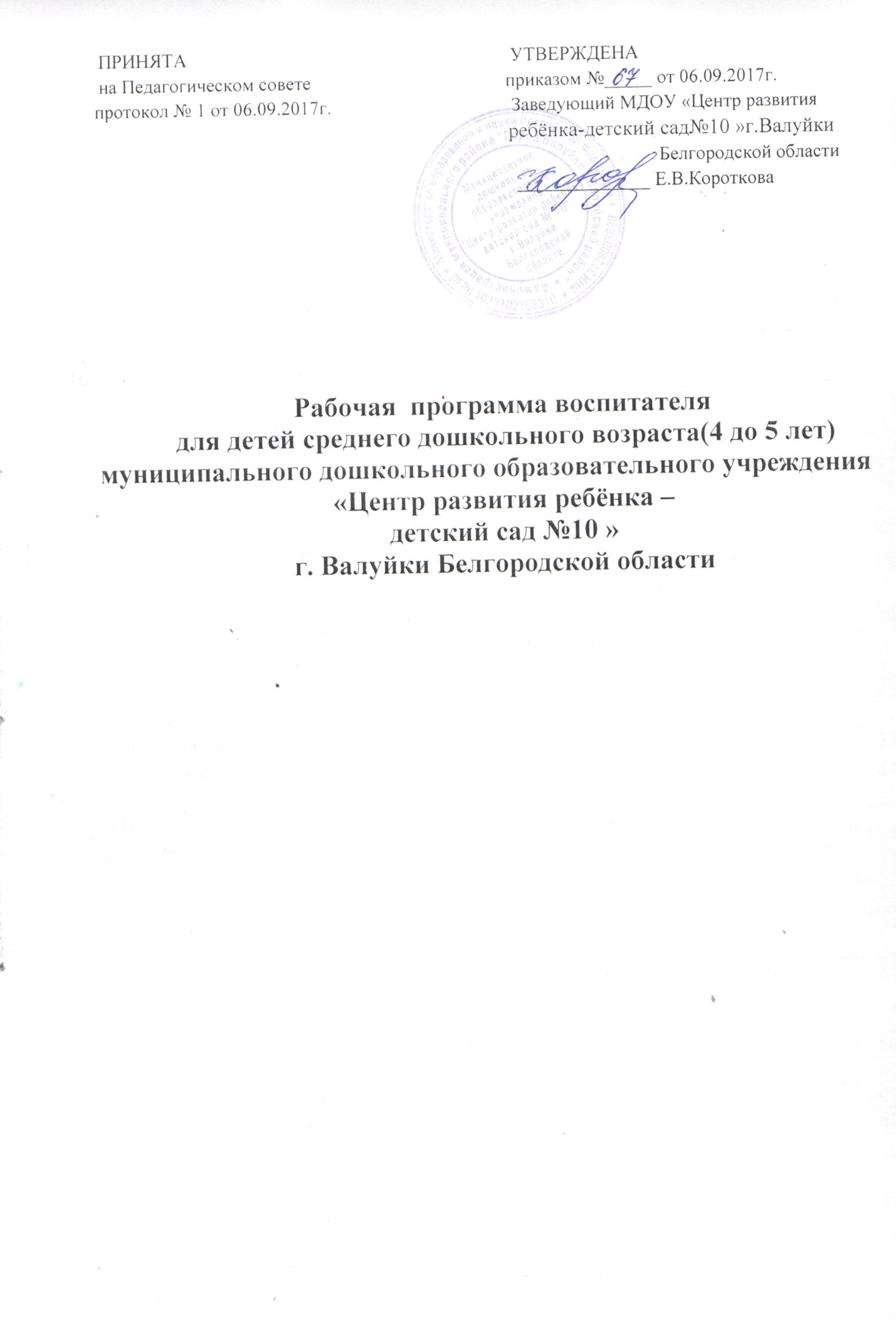 I. Целевой раздел1.Пояснительная запискаДанная рабочая программа разработана для обучения дошкольников на основании  Основной общеобразовательной программы  МДОУ « Центр развития ребенка- детский сад№10» г.Валуйки с учётом  образовательной программы дошкольного образования «Детский сад по системе М.Монтессори». Реализация принципа непрерывного систематического  образования, соответствующая современным потребностям личности и общества, берет свое начало в детском саду.Программа предусмотрена для  речевого, познавательного, социально- коммуникативного, познавательного, физического, художественно- эстетического развития детей в возрасте от 4 лет до 5 лет  в группе  комбинированной  направленности.1.1 Цели и задачи реализации программыЦель данной программы  психолого-педагогической поддержка позитивной социализации и индивидуализации, развитии личности детей дошкольного возраста. Содержание программы, учебные и дополнительные материалы программы призваны: Обеспечивать позитивную социализацию и разностороннее развитие детей дошкольного возраста с учётом их возрастных и индивидуальных особенностей; Обеспечивать достижение детьми дошкольного возраста уровня развития необходимого и достаточного для успешного освоения ими образовательных программ начального общего образования на основе индивидуального подхода и специфичных для детей дошкольного возраста видов деятельности.Программа разработана с учетом  образовательной программы дошкольного образования «Детский сад по системе М.Монтессори», разработанной на основе ФГОС ДО.        Цели программы:повышение социального статуса дошкольного образования;обеспечение   равенства возможностей для каждого ребенка в получении качественного дошкольного образования;обеспечение государственных гарантий уровня и качества дошкольного образования;сохранение единства образовательного пространства относительно уровня дошкольного образования;позитивная социализация и разностороннее развитие детей дошкольного возраста с учётом их возрастных и индивидуальных особенностей; достижение детьми дошкольного возраста уровня развития необходимого и достаточного для успешного освоения ими образовательных программ начального общего образования на основе индивидуального подхода и специфичных для детей дошкольного возраста видов деятельности.Образовательная программа направлена на реализацию задач :охрана и укрепление физического и психического здоровья детей, в том числе их эмоционального благополучия;обеспечение равных возможностей для полноценного развития каждого ребёнка в период дошкольного детства независимо от места жительства, пола, нации, языка, социального статуса, психофизиологических и других особенностей (в том числе ограниченных возможностей здоровья);обеспечение преемственности целей, задач и содержания образования, реализуемых в рамках образовательных программ различных уровней (далее – преемственность основных образовательных программ дошкольного и начального общего образования);создание благоприятных условий развития детей в соответствии с их возрастными и индивидуальными особенностями и склонностями, развитие способностей и творческого потенциала каждого ребёнка как субъекта отношений с самим собой, другими детьми, взрослыми и миром;объединение обучения и воспитания в целостный образовательный процесс на основе духовно-нравственных и социокультурных ценностей и принятых в обществе правил и норм поведения в интересах человека, семьи, общества;формирование общей культуры личности детей, в том числе ценностей здорового образа жизни, развитие их социальных, нравственных, эстетических, интеллектуальных, физических качеств, инициативности, самостоятельности и ответственности ребёнка, формирование предпосылок учебной деятельности;формирование социокультурной среды, соответствующей возрастным,индивидуальным, психологическим и физиологическим особенностям детей;обеспечение психолого-педагогической поддержки семьи и повышение компетентности родителей (законных представителей) в вопросах развития и образования, охраны и укрепления здоровья детей.Программа направлена на- создание условий развития ребенка, открывающих возможности для его позитивной социализации, его личностного развития, развития инициативы и творческих способностей на основе сотрудничества со взрослыми и сверстниками и соответствующим возрасту видам деятельности;- на создание развивающей образовательной среды, которая представляет собой систему условий социализации и индивидуализации детей.Обязательная часть Программы в содержательном отношении разработана с учетом ФГОС ДО.Объем обязательной части Программы составляет 60% от ее общего объема,  полностью соответствует ООП  ДО, иные 40% составляют объем части Программы, формируемой участниками образовательных отношений.Разработана с учетом следующих инновационных технологий парциальных программХудожественно-эстетическое развитие:1.Лыкова И.А. Авторская программа по изобразительной деятельности в детском саду « Цветные ладошки». Программа предусмотрена для детей в возрасте от 4  до 7 лет. Программа адаптирована к условиям дошкольной организации. Цель: формирование творческих способностей у детей дошкольного возраста в процессе изобразительной деятельности Задачи: формирование и развитие творческого потенциала детей дошкольного возраста, развитие эстетических качеств детей, создание благоприятных условий для их гармоничного развития в соответствии с индивидуальными особенностями и склонностями каждого ребенка. Познавательное развитие:1.Князева О.Л.  , М.Д. Маханёва. «Приобщение детей к истокам русской народной культуры» СПб.; Детство-Пресс, 2002г. Программа  основана на формировании эмоционально окрашенного чувства причастности детей к наследию прошлого, в том числе благодаря созданию особой среды, позволяющей как бы непосредственно с ним соприкоснуться.Задачи: Формирование у детей патриотических чувств и развитие духовности. Знакомство с культурным прошлым своего народа. Обогащение словаря детей через народные сказки, присказки, заклички, потешки, поговорки, народные игры.2.С.Н.Николаева « Юный эколог»  ( от 3 до7 лет);Цель: воспитывать экологическую культуру дошкольников.Задачи: 1.Ознакомление детей с разнообразием окружающего мира и деятельности человека в природе;2.Формирование у ребенка осознанного и гуманного отношения к природным явлениям, объектам и живым существам;3.Формирование навыков ухода за обитателями уголков природы.Речевое развитие:1.О.С. Ушакова «  Развитие речи детей дошкольного возраста в детском саду» ( от 3 до 7 лет) Цель: Овладение родным языком и развитие языковых способностей у детей дошкольного возраста. Задачи: 1. Развитие связной речи, умения строить простые и сложные синтаксические конструкции и использовать их в речи. 2. Развитие лексической стороны речи 3. Формирование грамматического строя речи, умения использовать в речи все грамматические формы. 4. Развитие звуковой стороны речи 5. Развитие образной речи.Социально-коммуникативное развитие:1.Л.Л.Тимофеева «Формирование культуры безопасности» (у детей от 3 до 8лет).Цель: формирование у дошкольников основ культуры безопасности, определяющих возможность полноценного развития различных форм личностной активности детей, их самостоятельности, творчества во всех видах детской деятельности, способность самостоятельно и безопасно действовать в повседневной жизни (в быту, на природе, на улице и т. д.), неординарных и опасных ситуациях, находить ответы на актуальные вопросы собственной безопасности.Задачи:-обеспечение овладения ребенком основными культурными способами безопасного осуществления различных видов деятельности, формирование умений, навыков, компетенций, необходимых для определения тактики безопасного поведения в различных ситуациях, развитие способности выбирать себе род занятий с учетом соблюдения норм безопасного поведения;-формирование представлений о своем статусе, правах и обязанностях, семейных взаимоотношениях, некоторых источниках опасности, видах опасных и идеалы безопасного взаимодействия с окружающим миром, которые воплощаются в обоснованной безопасной деятельности.Физическое развитие: 1. Л.Н.Волошина « Выходи играть во двор» ( от 3 до 7 лет).Цель: Обеспечение равных возможностей для полноценного физического развития ребенка в период дошкольного детства с учетом интересов, потребностей детей и их родителей, специфики национальных и социокультурных условий, спортивных традиций региона. Задачи: 1.Формирование устойчивого интереса к подвижным народным играм, играм с элементами спорта, спортивным упражнениям, желания использовать их в самостоятельной двигательной деятельности; 2.Обогащение двигательного опыта дошкольников новыми двигательными действиями; 3.Закрепление техники выполнения основных движений, ОРУ, элементов спортивных игр;4. Содействие развитию двигательных способностей детей: ловкости, быстроты, гибкости, силы, выносливости; 5.Воспитание положительных нравственно-волевых качеств; 6.Формирование культуры здоровьяСодержательные и организационные аспекты данной части ориентированы на сохранение и укрепление здоровья детей, художественно – эстетическое развитие воспитанников, поддержку детской инициативы и свободной  спонтанной игры.Предложенная тематика и формы обучения соответствуют возрастным особенностям, потребностям и интересам в познавательном, речевом, социально-коммуникативном,  физическом, художественно-эстетическом развитии  дошкольников, дают возможность проявить свою индивидуальность.1.2  Особенности осуществления образовательного процессаВ соответствии с основными принципами, заложенными в ФГОС ДО, программа направлена на поддержку разнообразия детства, сохранения его уникальности и самоценности, осуществление личностно-ориентированного, гуманистического характера взаимодействия детей и взрослых, уважение личности ребенка. Программа рассчитана на 1 год обучения и направлена на поэтапное формирование навыков в разных видах детской деятельности и развитие  детей 4-5 лет  в группе комбинированной направленности. В группе комбинированной направленности осуществляется совместное  образование здоровых детей и детей с ограниченными возможностями здоровья (в данном случае – ребёнка с  тяжёлыми нарушениями речи). Группа комбинированной направленности  в дошкольном учреждении открыты с целью осуществления коррекционно-развивающего обучения и воспитания детей, имеющих отклонения в речевом развитии,  и обеспечения специализированной консультативной помощи родителям ребёнка с ограниченными возможностями здоровья.Процесс обучения осуществляется по календарно-тематическому плану, определяющему количество и содержание занятий в месяц.   Программа обеспечивает реализацию основных принципов дошкольного образования.1.3  Принципы и подходы к реализации программы: - полноценное проживание ребёнком всех этапов детства, обогащение (амплификация) детского развития;- построение образовательной деятельности на основе индивидуальных особенностей каждого ребёнка, при котором сам ребёнок становится активным в выборе содержания своего образования, становится субъектом образования;- содействие и сотрудничество детей и взрослых, признание ребёнка полноценным участником (субъектом) образовательных отношений;- поддержка инициативы детей в различных видах деятельности;- сотрудничество ДОУ с семьёй;- приобщение детей к социокультурным нормам, традициям семьи, общества и государства;- формирование познавательных интересов и познавательных действий ребёнка в различных видах деятельности;- возрастная адекватность дошкольного образования (соответствие условий, требований, методов возрасту и особенностям развития);      - учет этнокультурной ситуации развития детей.1.4. Значимые характеристики, возрастные и индивидуальные особенности контингента воспитанниковСредняя группа функционирует в режиме 10 часового пребывания воспитанников в период с 7.00 до 17.30 при 5-ти дневной рабочей неделе.Рабочая программа реализуется в течении всего времени пребывания воспитанников в детском саду.Природно-климатическая характеристика районаДошкольное учреждение находится на территории г. Валуйки Белгородской области. Территория района занимает южные и юго-восточные склоны Среднерусской возвышенности. Поверхность территории представляет собой несколько приподнятую равнину, по которой проходят юго-западные отроги Орловско-Курского плато Среднерусской возвышенности, расчлененного  речными долинами рек: Валуй и Оскол.На территории города имеется место слияния рек. Реки мелководные, извилистые, с медленным и спокойным течением. Питаются реки снеговыми, дождевыми и грунтовыми водами.Климат  умеренно-континентальный, отличается довольно мягкой зимой со снегопадами и оттепелями и продолжительным летом. Средняя годовая температура воздуха изменяется от +5,4°С на севере до +6,7°С – на юго-востоке. Самый холодный месяц – январь. Продолжительность солнечного времени на территории  исчисляется примерно в 1800 часов (в Москве – 1575, в Сочи – 2185 часов). Почва прогревается и промерзает примерно до глубины 0,5-1 метр. Переход от зимы к весне начинается в марте.Лето продолжительное. Обычно стоит жаркая погода. Пасмурных дней мало. Осень, как и весна, непродолжительна. Поэтому мы учитываем сезонные особенности  в воспитательно-образовательном процессе (прогулки, наблюдения, опытно-экспериментальная деятельность проходит согласно этим изменениям).Осень. Учить детей замечать и называть изменения в природе: похолодало, осадки, ветер, листопад, созревают плоды и корнеплоды, птицы улетают на юг.Устанавливать простейшие связи между явлениями живой и неживой природы (похолодало — исчезли бабочки, жуки; отцвели цветы и т. д.).Привлекать к участию в сборе семян растений. Зима. Учить детей замечать изменения в природе, сравнивать осенний и зимний пейзажи. Наблюдать за поведением птиц на улице и в уголке природы.Рассматривать и сравнивать следы птиц на снегу. Оказывать помощь зимующим птицам, называть их.Расширять представления детей о том, что в мороз вода превращается в лед, сосульки; лед и снег в теплом помещении тают.Привлекать к участию в зимних забавах: катание с горки на санках, ходьба на лыжах, лепка поделок из снега.Весна. Учить детей узнавать и называть время года; выделять признаки весны: солнышко стало теплее, набухли почки на деревьях, появилась травка, распустились подснежники, появились насекомые. Рассказывать детям о том, что весной зацветают многие комнатные растения.Формировать представления о работах, проводимых в весенний период в саду и в огороде. Учить наблюдать за посадкой и всходами семян. Привлекать детей к работам в огороде и цветниках. Лето. Расширять представления детей о летних изменениях в природе: голубое чистое небо, ярко светит солнце, жара, люди легко одеты, загорают, купаются.В процессе различных видов деятельности расширять представления детей о свойствах песка, воды, камней и глины.Закреплять знания о том, что летом созревают многие фрукты, овощи, ягоды и грибы; у животных подрастают детеныши.Основной контингент родителей это военнослужащие, служащие железнодорожного транспорта, предприниматели и рабочие.Сведения о семьях воспитанниковНационнальный состав - 100%русские. Педагоги строят свою работу по воспитанию и обучению в тесном контакте с семьей.Группы здоровьяВозрастные и индивидуальные особенности контингента воспитанников средней группы (детей 4-5 лет)МДОУ «ЦРР - детский сад№10» на 01.09.2017г. посещают 30 воспитанников в возрасте 4-5 годов. Из них 13 мальчиков и 17 девочек.	Игра по-прежнему, ведущая деятельность дошкольника. В дошкольном возрасте от 4 до 5 лет игры становятся совместными, в них включается все больше детей, появляются ролевые взаимодействия. Игра усложняется по содержанию, количеству ролей и ролевых диалогов. Происходит разделение игровых и реальных взаимодействий детей. Дети уверенно действуют в соответствии со своей ролью. Детские ролевые игры имеют различные темы, с которыми ребенок знаком по собственному жизненному опыту.Многие предметы в игре заменяются условными, возникает символическая игра. Например, простой кубик может представлять различные предметы, в зависимости от тематики игры. Действия в игре становятся свернутыми, короткими, уходят повторы, одно действие сменяется другим. Особая роль в игре отводится точному соблюдению правил, здесь впервые появляется лидерство. 	В рисовании постепенно все более активно включаются представления и мышление. От изображения того, что он видит, ребенок постепенно переходит к изображению того, что помнит, знает и придумывает сам. Дети могут рисовать основные фигуры, вырезать ножницами, наклеивать изображения 	Также появляются игры – соревнования, в которых наиболее привлекательным моментом для детей становится выигрыш или успех. В таких играх формируется и закрепляется мотивация достижения успеха. 	Двигательная сфера ребенка характеризуется позитивными изменениями мелкой и крупной моторики. Развиваются ловкость, координация движений. Дети в этом возрасте лучше, чем младшие дошкольники, удерживают равновесие, перешагивают через небольшие преграды. Усложняются игры с мячом. 	Дети оказываются способными назвать форму, на которую похож тот или иной предмет. Они могут вычленять в сложных объектах простые формы и из простых форм воссоздавать сложные объекты. Дети способны упорядочить группы предметов по сенсорному признаку — величине, цвету; выделить такие параметры, как высота, длина и ширина. Разбирают и складывают трехсоставную и четырехсоставную матрешку, пирамидку, складывают разрезную картинку из 2 и 3 частей путем зрительного соотнесения. Совершенствуется ориентация в пространстве. 	Возрастает объем памяти. Дети запоминают 5-6 предметов или картинок. Начинает складываться произвольное запоминание: дети способны принять задачу на запоминание, помнят поручения взрослых, могут выучить небольшое стихотворение. 	В дошкольном возрасте от 4 до 5 лет наиболее характерно для ребенка формой мышления является наглядно-образное, которое определяет качественно новую ступень в его развитии. В этом возрасте ребенок уже может решать задачи не только в процессе практических действий с предметами, но и в уме, опираясь на свои образные представления о предметах. 	Наглядно-образное мышление в дошкольном детстве является основным и к старшему дошкольному возрасту становится более обобщенным. Дети могут понимать сложные схематические изображения, представлять на их основе реальную ситуацию и даже самостоятельно создавать такие изображения. На основе образного мышления в дошкольном возрасте начинает формироваться словесно-логическое мышление, которое дает возможность ребенку решать задачи, усваивать более сложные элементарные научные знания. Продолжает развиваться воображение. Яркость фантазий расширяет рамки умственных возможностей детей. Дети могут самостоятельно придумать небольшую сказку на заданную тему. 	Увеличивается устойчивость внимания. Ребенку оказывается доступной сосредоточенная.интересная деятельность в течение 15-20 минут. Он способен удерживать в памяти при выполнении каких-либо действий несложное условие. 	Речь становится предметом активности детей, улучшается произношение звуков и дикция. Словарь детей увеличивается до 2000 слов и более. В разговоре ребенок начинает пользоваться сложными фразами и предложениями. Они удачно имитируют голоса животных, интонационно выделяют речь тех или иных персонажей. Используют обобщенные слова, называют животных и их детенышей, профессии людей, части предметов. Пересказывают знакомые сказки с помощью взрослых. Развивается грамматическая сторона речи. Дети занимаются словотворчеством на основе грамматических правил. Детей в возрасте 4-5 лет называют любознательными почемучками, они активно стремятся к познавательному, интеллектуальному общению. Нередко ребенок многократно обращается с одним и тем же вопросом к взрослому, чтобы докопаться до волнующей его темы. Активно проявляется стремление к общению со сверстниками. Характерна избирательность в общении, которая выражается в предпочтении одних детей другим. Появляются постоянные партнеры по играм. Дети отличаются повышенной чувствительностью к словам, оценкам и отношению к ним взрослых. У детей формируется потребность в уважении со стороны взрослого, для них оказывается чрезвычайно важной его похвала. Они радуются похвале, но на неодобрение и замечание часто реагируют очень эмоционально: вспышками гнева, слезами, воспринимая замечания как личную обиду. Ранимость ребенка 4-5 лет- это не проявление индивидуальности, а особенность возраста.1.5  Планируемые результаты освоения программы. Целевым ориентиром освоения Программы является комплексная характеристика ребенка, складывающаяся в процессе жизнедеятельности в детской образовательной организации. В Монтессори-образовании этот процесс называется определяющим термином «нормализация» и имеет специальное значение. Е.М. Стэндинг («Мария Монтессори: ее жизнь и работа», 1957) перечисляет характеристики нормализации: любовь к порядку, любовь к работе, спонтанная концентрация, любовь к тишине и работе самостоятельно, принятие реальности, способность действовать, исходя из реального выбора, послушание, независимость, инициатива, спонтанная самодисциплина, жизнерадостность. Термин «нормализация» близок к термину «социализация», который используется современной педагогикой и психологией. В детском саду по системе Монтессори ребенок получает адекватный и максимально полный для своего возраста образ окружающего мира – природы, культуры и общества, образ самого себя и своего места в мире. Имея свободу движений и возможность проявить двигательную активность в специально-организованной среде, постоянно соприкасаясь с водой, ежедневно пребывая на свежем воздухе, дети укрепляют свое здоровье и хорошо себя чувствуют. Дети, посещающие группу с первых дней приучаются к самообслуживанию и согласно возрасту самостоятельно раздеваются/одеваются, совершают гигиенические процедуры, накрывают на стол, подметают пол, ухаживают за растениями, поддерживают порядок в групповой комнате. Они умеют налаживать отношения со сверстниками и взрослыми, обладают культурой поведения в группе, проявляют заботу об окружающей среде. К 5 годам дети приобретают навык самостоятельной познавательной деятельности, умение делать выбор занятия и завершать начатое дело. Они любознательны и активны в исследовании окружающей жизни. Имеют желание учиться. Развитие интеллектуальных, эстетических и творческих способностей детей позволяют им наблюдать, анализировать, сравнивать различные объекты, группировать их по признакам. Большинство детей имеют элементарные математические представления. Приобретают навыки работы с красками, кистью, карандашами, мелками; вырезают с помощью ножниц; выполняют различные аппликации, работают с бумагой, тканью, природным материалом. Развитие музыкальных способностей позволяет детям иметь к 5 годам навыки интонирования простых песен, ритмичных движений под музыку и элементарного музицирования.1.6. Система оценки результатов освоения программы                       В соответствии с ФГОС ДО целевые ориентиры не подлежат непосредственной оценке, в том числе в виде педагогической диагностики (мониторинга), и не являются основанием для их формального сравнения с реальными достижениями детей. Они не являются основой объективной оценки соответствия, установленным требованиям образовательной деятельности и подготовки детей. Педагогическая диагностика реализации программы предполагает оценку индивидуального развития детей. Такая оценка производится педагогическим работником в рамках педагогической диагностики (оценки индивидуального развития дошкольников, связанной с оценкой эффективности педагогических действий и лежащей в основе их дальнейшего планирования). Педагогическая диагностика проводится в ходе наблюдений за активностью детей в спонтанной и специально организованной деятельности. Инструментарий для педагогической диагностики — карты наблюдений детского развития, позволяющие фиксировать индивидуальную динамику и перспективы развития каждого ребенка в ходе: • коммуникации со сверстниками и взрослыми (как меняются способы установления и поддержания контакта, принятия совместных решений, разрешения конфликтов, лидерства и пр.); • игровой деятельности; • познавательной деятельности (как идет развитие детских способностей, познавательной активности); • проектной деятельности (как идет развитие детской инициативности, ответственности и автономии, как развивается умение планировать и организовывать свою деятельность); • художественной деятельности; • физического развития. Результаты педагогической диагностики могут использоваться исключительно для решения следующих образовательных задач: 1) индивидуализации образования (в том числе поддержки ребенка, построения его образовательной траектории или профессиональной коррекции особенностей его развития); 2) оптимизации работы с группой детей.В ходе образовательной деятельности педагоги должны создавать диагностические ситуации, чтобы оценить индивидуальную динамику детей и скорректировать свои действия. Индивидуальная карта достижений ребенка от 4 до 5 лет.II. Содержательный  раздел. 2.1. Образовательная деятельность в соответствии с направлениями развития ребенка по 5 образовательным областямСодержательный раздел разработан и сформирован с учетом общеобразовательной программы дошкольного образования «Детский сад по системе Монтессори» и использует  ряд парциальных и региональных программ.Содержание психолого-педагогической работы по освоению детьми образовательных областей ориентировано на развитие физических, интеллектуальных и личностных качеств детей. Задачи психолого-педагогической работы по формированию физических, интеллектуальных и личностных качеств детей решаются интегрирование в ходе освоения всех образовательных областей наряду с задачами, отражающими специфику каждой образовательной области, с обязательным психологическим сопровождением. Модель  организации образовательного процесса в детском саду2.1.1.Образовательная  область «Социально-коммуникативное развитие».Содержание образовательной области "Социально-коммуникативное развитие" направлено на достижение целей освоения первоначальных представлений социального характера и включения детей в систему социальных отношений. Правила группы – часть социальной среды - разрабатываются взрослыми, но их формулировки обязательно обсуждаются с детьми. Каждое правило обсуждается в кругу; их можно проиграть в ролях. Например, обсуждая, что значит быть вежливым, проигрываем вежливые формы приветствий, просьбы, прощания, предложения помощи другим и т.п.Примерные правила группы:У нас не говорят плохие словаНе мешай другому.Не бери чужое.У каждой вещи есть своё место.Говорит один — другой слушает.Тихо! Идет работа!Доведи работу до конца!Вместе работали, вместе убираем.Делом занимайтесь  - и не отвлекайтесь.Если коврик на пути, коврик надо обойти.Материал не забываем, за собою убираем.Мы друг другу не мешаем, если просят – помогаем.	Я работу завершил все на место положил.Упражнения в жизненной практикеЦель: развитие независимости, самостоятельности, навыков самообслуживания, концентрации внимания, координации движений, крупной и мелкой моторики, реализация потребностей двигательной активности, подражание деятельности взрослым, навыки социального поведения.Для формирования точности движений важно создать подготовленную среду, учитывая моторные потребности ребенка. Оборудование по величине и удобству должно быть подобрано соответственно силе и росту ребенка. В этой среде ребенку надо предложить всевозможные виды упражнений. Предметы для  упражнений подбираются таким образом, чтобы ребенок ясно понимал цель своей деятельности. Надо также создать возможность для совместной деятельности детей. Жизнь в детском учреждении дает многочисленные возможности свободного применения сложных движений в социальной группе, таких, как приготовление завтрака, помощь при одевании и раздевании.Подобраны упражнения жизненной практики так, что часть из них происходит и в повседневных домашних делах. Постепенно жизненно важная деятельность может выполняться ребенком совершенно самостоятельно. С увеличением независимости у ребенка растет уверенность в себе и чувство собственного достоинства.Материалы для упражнений в навыках практической жизни должны по цвету, форме, величине, удобству и притягательности отвечать детским потребностям.Для ребенка интересен подробный анализ сложных действий. Учитель проводит занятие или упражнение медленно и тщательно анализирует его так, чтобы сложная структура действия стала для ребенка понятной.Наведение порядка в среде, где находится ребенок, благоприятствует усвоению им образцов социального поведения и созданию внутреннего духовного строя. Чем более независим ребенок от помощи взрослого, тем больше у него освобожденных творческих сил для развития и построения образцов собственного поведения в обществе.Цели упражнений в обучении навыкам жизненной практики можно обобщить следующим образом: - возможность реализовать потребность в различных движениях. При этом ребенок учится контролю и координации собственных движений; -  возможность пережить некоторую деятельность как завершенный процесс с началом, серединой и концом; - возможность  пережить некоторую деятельность как процесс, состоящий из нескольких этапов, как упорядоченную деятельность; - ребенок впервые имеет право выбора - он выбирает материал, место работы с ним и длительность своей деятельности;- развитие независимости ребенка от взрослого, его самостоятельности и тем самым укрепление чувства собственного достоинства и самоценности;- подготовка ребенка к работе со всеми остальными материалами.Упражнения подразделяются на пять основных групп:- Вводные упражнения (Упражнения периода адаптации для развития контроля и координации движений);-Упражнения по уходу за собой для развития самообслуживания;-Упражнения, обучающие заботе об окружающей среде;-Особые формы движенияВводные упражнения:1. Как ходить по группе (ориентация в пространстве; осторожная ходьба, чтобы не натыкаться на предметы; тихая ходьба, чтобы не мешать другим). 2. Ношение предметов (стула, стола, коврика, маленьких предметов).3. Открывание, закрывание (тюбиков, баночек; открывание и закрывание двери). 4. Раскатывание и скатывание коврика.5. Складывание и сворачивание (складывание салфеток; заворачивание предмета в бумагу).6. Пересыпание, переливание (пересыпание зерен ложкой; пересыпание зерен из кувшина; переливание воды из кувшина)Упражнения по уходу за собой: 1. Расстегивание и застегивание различных видов застежек (рамки с пуговицами, молнией, кнопками, бантами, шнурками и петлями, булавками,  “ липучками “ , крючками, ремнями и пряжками). 2. Мытье рук. 3. Стирка. 4. Чистка обуви.Упражнения, обучающие уходу за окружающим: А). Внутри дома 1. Протирание пыли. 2. Подметание (со стола, с пола). 3. Мытье (стола; посуды). 4. Уход за цветами (горшечными; срезанными). Б). Вне дома 1. Работа на огороде (от подготовки земли до уборки урожая).Особые формы движения: 1. Умение ходить красиво, грациозно, вырабатывать чувство равновесия(ходьба по линии, ношение предметов). 2. Умение сохранять тишину и неподвижность (упражнение в тишине)Работа с Монтессори – материалами развивают у детей навыки самообслуживания по уходу за собой: мытье рук, действия с ложкой, застегивание пуговиц, ремней, шнуровка и т. д . Заботу об окружающей среде: протирание пыли, мытье стола, мытье пола, уход за цветами и т.д.Основы культуры поведения: как приветствовать друг друга, как благодарить, помогать и просить о помощи, накрывать стол, делать сервировку и т.д. Дети приобретают навыки позитивного социального поведения, знакомятся с основами этикета на «уроках социальной жизни».Методическое обеспечение:   1.Растаргуева Т.Н. «Тишина учит – тишине учимся»;  2. Л.Л.Тимофеева «Формирование культуры безопасности» (у детей от 3 до    8лет);  3. Елена Хилтунен «Помоги мне сделать это самому».2.1.2. Образовательная  область «Познавательное развитие»Познавательное развитие в детском саду по системе Монтессори можно разбить условно на несколько направлений:1. Сенсорное развитие2. Математическое развитие3. Знакомство с основами знаний о природе и культуре.Познавательное развитие ребенка тесно взаимосвязано со всеми другими образовательными областями и реализуется посредством самостоятельной и совместной деятельности детей в продуманной и тщательно выстроенной подготовленной предметной развивающей среде и создания атмосферы исследовательского и творческого поиска, интереса к явлениям окружающей жизни, радости познания, решения поисковых задач.Сенсорное развитиеСенсорное развитие ребенка является базой формирования представлений об окружающем мире, познавательных процессов, умственного развития, развития  навыков самообучения, подготовки к дальнейшим формам учения.Цель: подготовка ребенка к переходу на новый абстрактный уровень мышления,  развитию речи и математических представлений.Задачи: - развивать умение сравнивать, анализировать; -готовить к изучению математики, музыки, других направлений.Математическое развитиеКонцепция математического развития в детском саду по системе Монтессори строится по законам естественного развития мышления человека. То есть математическое мышление рассматривается как возникающее спонтанно, а не через специально выстроенное взаимодействие взрослых и детей.  В то же время математическое мышление дошкольников развертывается в процессе их жизнедеятельности в специально подготовленной предметно-пространственной среде, которая позволяет каждому ребенку двигаться в развитии мышления в индивидуальном темпе. Цель: предоставить детям возможность освоения первичных математических знаний в соответствии с возрастными возможностями и особенностями развития каждого ребенка. Дети учатся выделять и различать признаки предметов, сравнивать и упорядочивать их по величине, числу, форме, по длине, массе. Знакомство с основами природы и культурыВ пространстве знакомства детей с природой и культурой представлены материалы с помощью которых они могут знакомиться с основами географии, астрономии. Такое обучение способствует развитию творческого мышления и формированию компетентности каждого ребенка в различных областях действительности.Занятия по изучению природы и культуры направлены не только на получение информации об окружающем мире, но и на приобретение навыков самостоятельного добывания информации, ее проживание, использование в практической деятельности. Область природы и культуры  охватывает все возможные стороны жизни человека и их взаимосвязь, поэтому задача педагога - предоставить условия не только для  получения информации интересующей детей, но и помочь им раскрыть взаимосвязь явлений, определиться в своей личной причастности к явлениям окружающего мира. В процессе изучения природы и культуры у дошкольников закладываются основы экологии, даются представления о связи человека с природной средой и условиями жизни, дети знакомятся с этически ценными нормами и правилами поведения в природе. Происходит знакомство с основами безопасности жизнедеятельности и валеологическими знаниями. С живой и неживой природой дети знакомятся в своих собственных исследованиях свойств и особенностей предметов и веществ. Знакомство с природными явлениями, многообразием растительного и животного мира происходит так же в процессе самостоятельной исследовательской работы в среде детского сада. Организуется детское экспериментирование с различными веществами: водой, снегом, воздухом, песком, землей, глиной; наблюдения за жизнью растений. В ознакомлении с явлениями общественной жизни стержневой темой является жизнь и труд взрослых, приобщение дошкольников к культурно-историческим ценностям окружающих их людей. Важной составляющей является патриотическое воспитание. Дети знакомятся с достопримечательностями родного города, края, страны, знакомятся с фольклором, сказками.Цель: формирование целостного восприятия картины мира..Методическое обеспечение: 1.Программа «Приобщение детей к истокам русской народной культуры» О.Л.Князева (от 3 до 7 лет);2.Елена Хилтунен: «Воспитание чувств», «Космическое воспитание», «Считаю сам»;3.С.Н.Николаева « Юный эколог»  ( от 3 до7 лет);2.1.3.Образовательная область «Речевое развитие».Речь выступает одним из важнейших средств взаимодействия людей и проявляется в дошкольном возрасте, прежде всего, в диалогах, в которых говорящие обмениваются мыслями, ставят уточняющие вопросы друг другу, обсуждая предмет разговора. Постепенное совершенствование и усложнение содержания и формы диалога позволяет включать в них сначала элементы, а затем и полноценные монологи описательного и повествовательного характера, а также элементы рассуждений. Развитие диалогической, полилогической и монологической речи требует формирования следующих составляющих:- собственно речи (ее фонетико-фонематического и лексико-грамматического компонентов);- речевого этикета (элементарные нормы и правила вступления в разговор, поддержания и завершения общения);- невербальных средств (адекватное использование мимики, жестов).	Чтение художественной литературы направлено на достижение цели формирования интереса и потребности в глубоком восприятии книг через решение следующих задач:- формирование целостной картины мира, в том числе первичных ценностных представлений;- развитие литературной речи;- приобщение к словесному искусству, в том числе развитие художественного восприятия и эстетического вкуса.Особенности восприятия детьми дошкольного возраста художественного текста таковы, что с помощью книги ребенок, в первую очередь, открывает мир во всех его взаимосвязях и взаимозависимостях, начинает больше и лучше понимать жизнь и людей, переживая и проживая прочитанное. Главная миссия чтения - воспитание в ребенке читателя, который «начинается» в дошкольном детстве. Процесс общения с книгой является определяющим в интеллектуальном и личностном (в т.ч. мировоззренческом) становлении человека, в его способности к самореализации, в сохранении и передаче опыта, накопленного человечеством.Для того, чтобы у ребенка сформировалась связная, грамматически правильно построенная речь, необходимо создание педагогами развивающей речевой среды. Важным условием развития связной речи и коммуникативных навыков является предоставление детям возможности свободного общения: развитие связной речи требует не только восприятия правильной речи взрослых, но и самостоятельности вербального выражения.	Все виды речевой деятельности являются предметом повседневного внимания и целенаправленного обучения на общих и свободных занятиях, а именно:повседневное общение; самостоятельная деятельность с речевыми материалами в подготовленной среде;индивидуальные трехступенчатые уроки, или уроки названий.расширение словарного запаса через индивидуальные и групповые занятия коллективные упражнения с речевым материалом в дидактическом круге;занятия с подгруппой детей, состав которой определяется уровнем развития и интересов детей;Дидактический круг включают в себя артикуляционную гимнастику, разучивание потешек, скороговорок, считалок, стихов; отгадывание и разучивание загадок; чтение, обсуждение и драматизацию различных произведений.Речевое развитие включает владение речью как средством общения и культуры и реализуется через задачи:обогащения активного словаря; развития связной, грамматически правильной диалогической и монологической речи; развития речевого творчества; развития звуковой и интонационной культуры речи, фонематического слуха; знакомства с книжной культурой, детской литературой, понимание на слух текстов различных жанров детской литературы; Цель: помочь детям овладеть разными видами речевой деятельности: слушанием, говорением.Примерное содержание дидактических материалов центре «Развитие речи»Наборы предметов, которые можно назвать одним общим понятием.Аналогично подобранные комплекты муляжей, мелких фигурок.Наборы карточек: на каждой изображен один предмет, а на одной, обобщающей, все те же самые изображения, только уменьшенные. Все материалы и пособия, находящиеся в развивающей среде группы становятся объектами для расширения словарного запаса ребенка.Коробка с игрушечными или нарисованными на карточках героями известных народных сказок.Разнообразная художественная и познавательная литература, соответствующая возрасту детей.Разные виды театра.Методическое обеспечение: 1.Елена Хилтунен «Говорю, пишу, читаю»;	2.О.С. Ушакова «Развитие речи детей дошкольного возраста в детском саду» (от 3 до 7 лет).2.1.4.Образовательная область «Художественно-эстетическое развитие».М. Монтессори была сторонником идеи о том, что творчество, в том числе и детское творчество - есть конструирование нового из первоначального интеллектуального материала, собранного в окружающей среде  с помощью утончения чувств и развития моторики руки. Художественное творчество сообразно природе ребенка и призвано «готовить руку ребенка к движению, глаз – к видению, душу к чувствованию». Условно делим область художественно-эстетического развития на направления: творческая изобразительная деятельность; музыкальное развитие.Основная обязательная часть по развитию изобразительного творчества реализуется в пространстве с материалами для упражнений в развитии художественных навыков. Дети обучаются доступным способам и техникам выразительности в художественных видах деятельности. В изобразительной деятельности - рисовании, лепке, аппликации, художественном конструировании. Они учатся смешивать цвета, выстраивать композицию. Цель педагога — выстроить образовательную среду, организовать продуктивный и познавательный процесс, а так же с помощью наблюдения анализировать продуктивную деятельность детей с точки зрения их художественно-эстетического роста. Основная обязательная часть Программы  музыкального развития детей реализуется в пространстве с материалами для развития музыкальных способностей.Музыка – одно из важнейших средств развития ребенка, его чувственной и духовной сферы жизни. Восприятие детьми мира звуков происходит через чувственное сравнение абсолютной тишины покоя  с  музыкой и шумами, производимыми любым движением. Упражнения в этом сравнении способствует утончению слуха и помогают формированию музыкальной интуиции ребенка. Монтессори называла их упражнениями в тишине, и они являются одной из составляющих музыкального воспитания в детском саду. Вторая составляющая музыкального воспитания заключается в пробуждении чувства ритма и «в поощрении к спокойным и координированным движениям тех мускулов, которые уже вибрируют в тишине неподвижности». «Движение по линии» в ритме и темпе музыки, «уроки тишины» и несложные песенки с движением, которые очень любят дети – являются обязательными ежедневными «музыкальными процедурами», которые проводятся педагогами группы. А также звучание музыки может встречать детей по утрам, созывать на круг и использоваться, как фон, при рисовании и других видах спокойной деятельности.С помощью музыки – песни, танца, игры в оркестре, ребята легко объединяются в общий коллектив, увлеченный одним творческим делом. СлушаниеПриобщать детей к народной и классической музыке. Приобщать детей к музыкальной культуре, воспитывать художественно-эстетический вкус.Знакомить с музыкальными жанрами.Способствовать формированию эмоциональной отзывчивости на произведение.Музыкально-ритмические движенияСпособствовать формированию умения придумывать движения, отражающие содержание песни; выразительно действовать с воображаемыми предметами, способствовать развитию танцевально-игрового творчества; формировать навыки художественного исполнения различных образов при инсценировании песен, театральных постановок.Способствовать дальнейшему развитию навыков танцевальных движений, умения выразительно и ритмично двигаться в соответствии с разнообразным характером музыки, передавая в танце эмоционально-образное содержание.Знакомить с национальными плясками.Музыкально-игровое и танцевальное творчествоСпособствовать развитию творческой активности детей в доступных видах музыкальной исполнительской деятельности (игра в оркестре, пение, танцевальные движения и т.п.).ПениеСпособствовать развитию певческих навыков, совершенствованию певческого голоса и вокально-слуховой координации.Способствовать формированию практических навыков выразительного исполнения песен индивидуально и коллективно, с музыкальным сопровождением и без него.Игра на детских музыкальных инструментахЗнакомить с музыкальными произведениями в исполнении различных инструментов и в оркестровой обработке.Способствовать формированию навыков игры на металлофоне, свирели, музыкальных инструментах, русских народных музыкальных инструментах: трещотках, погремушках, треугольниках; умение исполнять музыкальные произведения в оркестре в ансамбле.Методическое обеспечение: 1. Программа «Цветные ладошки» И. А. Лыкова (от 2 до 7 лет); 2.1.5.Образовательная область «Физическое развитие».Цель: достижение целей формирования у детей интереса и ценностного отношения к занятиям физической культурой, становление ценностей здорового образа жизни, гармоничное физическое развитие. Организация образовательного процесса по методу Марии Монтессори включает принцип свободы движения. В течение всего дня дети находятся в постоянном движении при работе с Монтессори - материалами, так, например, упражнения в практической жизни, работа с сенсорным, математическим, языковым материалом предполагает двигательную активность ребенка. Свобода выбора места работы позволяет ребенку выполнять задания как сидя за столом, так и сидя или лежа на коврике, Свобода выбора деятельности позволяет ребенку в любое время выбирать двигательную активность спортивного уголка в зависимости от собственной потребности.Свобода выбора времени занятия позволяет ребенку заниматься той или иной деятельностью, в том числе и двигательной, столько времени, сколько ребенок ощущает потребность в движении.Помимо двигательной активности во время свободной деятельности  в ходе режимных моментов, самостоятельной двигательной активности предполагается организация непосредственной деятельности по физкультуре в соответствии с СанПиН 3 раза в неделю: один раз свободная двигательная активность детей в подготовленной среде (напр., в зале с выставленным спортивным оборудованием), один раз в подгруппе детей с заданиями, один раз на улице.Двигательная активность на улице во время прогулок осуществляется в соответствии с принципами монтессори-педагогики (свобода выбора деятельности, свобода выбора времени), включает игровую, трудовую, экспериментальную деятельность на природе. Методическое обеспечение: 1.Л.Н. Волошина «Выходи играть во двор» (от 3 до 7 лет). 2.Авторская программа Елена Хилтунен «Воспитание и обучение в российском  Монтессори - детском саду и начальной школе»Соотношение направлений развития ребенка и разделов рабочей программы педагога2.2.Вариативные формы, способы, методы и средства реализации программы с учётом возрастных и индивидуальных особенностей воспитанниковВ детском саду создана модель образовательного процесса к организации всех видов детской деятельности в соответствии с принятыми методами воспитания, обучения и развития дошкольников, средствами образования, адекватными возрасту детей формами организации образовательного процесса с учетом социального заказа. ( вариативная часть)    1.Образовательная область «Познавательное развитие»-  представлено в познавательной деятельности «Мир природы и мир человека и математические и сенсорное представления. В   вариативной части вводится краеведение с использованием программы О.Л.Князевой «Приобщение детей к русской народной культуре», при проведении прогулок используется технология  С.Н. Николаева «Юный эколог». Развитие сенсорики в группе происходит   в процессе самостоятельной деятельности и в режимных моментах.  2. Образовательная область «Речевое развитие»  представлена в речевой деятельности  Чтение художественной литературы проводится  ежедневно не менее 20мин. с учётом возрастных особенностей детей, вынесено в совместно- самостоятельную  деятельность. Используются технологии О.С.Ушаковой «Развитие речи детей дошкольного возраста в детском саду» (от 3 до 7 лет).       3. Образовательная область «Социально-коммуникативное развитие» представлена в коммуникативной деятельности  - конструирование  и ручной труд вынесено в самостоятельную деятельность под руководством  воспитателя .Вариативная часть в  группе социально-коммуникативная деятельность   интегрируется с другими образовательными областями в процессе режимных моментах. Образовательная область  «Безопасность» вынесена в совместно-игровую деятельность и на прогулках с использованием технологии  программы Л.Л. Тимофеева « Формирование культуры безопасности у детей с 3 до 8 лет»4.Образовательная область «Физическое развитие » представлена в двигательной деятельности  3 раза в неделю (2 занятия в группе, одно на улице)  в вариативной части используется программа Л.Н. Волошиной «Выходи играть во двор».       5. Образовательная область « Художественно-эстетическое развитие» представлена в художественной  деятельности и в музыкальной деятельности.    В вариативной части используется  методические разработки И.А.Лыковой «Изобразительная деятельность в детском саду», а в музыкальной деятельности - для детей используют технологии программы по музыкальному  воспитанию  детей дошкольного возраста» под редакцией И.Каплуновой, И.Новоскольцевой.  Сроки реализации учебного плана с  15 сентября по 15 мая. В первые две недели сентября и последние две недели мая проводится  мониторинг достижения детьми результатов освоения программы. Решение программных образовательных задач осуществляется в ходе- Образовательной деятельности, осуществляемой в процессе организации различных видов детской деятельности, при выполнении культурных практик.- Режимных моментов- Самостоятельной деятельности детей- Игровой деятельности детей- Взаимодействия с семьями детей и другими социальными партнерами ( СОШ №5, библиотекой, ДК).2.3.Формы, способы, методы и средства реализации рабочей программыК основным формам работы в средней группе детского сада по системе Монтессори относятся:1. Свободная работа детей с Монтессори – материалами. Свободная работа с Монтессори-материалами не планируется. Каждому ребенку предоставляется возможность самостоятельного выбора материала, места и длительности работы с ним, а также партнера. Педагог наблюдает деятельность детей и, при необходимости, помогает им, предлагает материал или упражнение, отвечает на вопросы детей. Ценность такого вида деятельности в том, что происходит самообучение ребенка с помощью дидактических материалов. 2. Индивидуальные занятия педагога с ребенком, во время которых передается способ деятельности с материалом, которые проводятся в время свободной работы детей с материалами. Индивидуальные занятия должны планироваться на основе наблюдений за работой детей, оценки динамики развития каждого ребенка. Задача педагога работать с каждым ребенком в зоне его ближайшего развития. Индивидуальные занятия бывают следующих видов: - презентация работы с материалом длительностью не более 5 минут. Презентация — это предъявление ребенку наикратчайшего способа достижения цели, отвечающей внутреннему смыслу материала;- упражнения с материалами. После освоения основного алгоритма презентации материала, ребенок переходит к разнообразным упражнениям с ним. Некоторые из которых ему предлагает педагог, другие он придумывает сам.- «трехступенчатый урок» (термин М. Монтессори) Во время него ребенок осваивает новые понятия (короткий, не более 3-5 минут). 3. Ежедневное коллективное занятие «Круг». Продолжительность не более 15-20 минут,  проводится ежедневно в одно и то же время по определенному плану. Он поддерживает общий ритм жизни детской группы, что соответствует потребностям детей дошкольного возраста, переживающих сенситивный период порядка, открытый М. Монтессори.Круг состоит из нескольких обязательных частей: «Движение по линии»,«Урок тишины» (термин М. Монтессори) ,коллективное упражнение с одним или двумя материалами, коммуникативная игра(разучивание стихотворений,  песен,  движений).4. Творческие занятия с группой детей (8-12 человек) 5. Совместная деятельность - деятельность двух и более участников образовательного процесса (взрослых и воспитанников) по решению образовательных задач на одном пространстве, в одно и то же время (общие групповые образовательные события)И.П. Подласый отмечает: «Метод - это сердцевина учебного процесса, связующее звено между запроектированной целью и конечным результатом. Его роль в системе «цели - содержание - методы - формы - средства обучения» является определяющей». Метод - способ действия, деятельности; совокупность относительно однородных приемов, операций практического или теоретического освоения действительности, подчиненных решению конкретной задачи. Методы обучения (дидактические методы) - совокупность путей, способов достижения целей, решения задач образования. Понятие «методы обучения» в дидактике принято относить к совместной деятельности педагога и ребенка. Методы воспитания - общественно обусловленные способы педагогически целесообразного взаимодействия между взрослыми и детьми, способствующие организации детской жизни, деятельности, отношений, общения, стимулирующие их активность и регулирующие поведение. Методы обучения можно классифицировать по разным показателям. На сегодняшний день существует более сотни классификаций. В основе традиционной классификации лежит источник получения знаний. Приведем пример такой классификации. Наглядные методы включают организацию наблюдений, показ предметов, картин, иллюстраций, использование ТСО и дидактических пособий и др. Наглядные методы бывают непосредственными (наблюдение, экскурсия, осмотр, рассматривание и т.д.) и опосредованными. Последние основаны на применении изобразительной наглядности (рассматривание картин, игрушек, фотографий, иллюстраций, просмотр мультфильмов, телепрограмм и пр.). Опосредованные методы рекомендуется использовать тогда, когда с объектами и предметами невозможно познакомиться непосредственно. Словесные методы связаны с использованием слова как средства коммуникации, передачи информации. С развитием наглядно - образного мышления у детей старшего дошкольного возраста показ заменяется объяснением, чаще используются рассказ, беседа, чтение без опоры на наглядность, словесные дидактические игры и пр. Практические методы связаны с освоением и применением знаний, умений и навыков в практической деятельности посредством упражнений, в различных играх, инсценировках, проектах, поручениях, тренингах и т.д. В практике работы педагога методы не существуют в чистом виде: наглядные методы сопровождаются словом, в словесных применяются средства наглядности, практические связаны и с теми, и с другими методами. И.Я. Лернером и Н.М. Скаткиным предложена классификация методов обучения по типу (характеру) познавательной деятельности обучаемых: объяснительно-иллюстративный (информационно- рецептивный), репродуктивный, проблемного изложения, частично поисковый (эвристический), исследовательский. Характерными признаками информационно-рецептивного метода является передача знаний в «готовом» виде с использованием различных источников информации. Главные и нередко единственные психические процессы, задействованные при использовании данного метода, - восприятие и память. В рамках репродуктивного метода передача «готовых» знаний сопровождается объяснением, многократным повторением информации педагогом и требует ее осознания, понимания ребенком. Критерием качества образовательного процесса становится правильное воспроизведение (репродукция) детьми изученного материала. Преимуществом данного метода можно признать возможность передачи больших объемов знаний в ситуации, когда обучаемые не владеют методами самостоятельного «добывания» знания. Главный недостаток репродуктивного метода - его низкий развивающий потенциал, заведомо пассивная позиция ребенка. Метод проблемного изложения позволяет педагогу учить детей анализировать проблемы, учебные задачи, показывать образцы осуществления познавательно-исследовательской деятельности. При использовании данного28 метода получают развитие все познавательные процессы: восприятие, память, мышление, воображение, речь. Частично поисковый (эвристический) метод характеризуется тем, что педагогом организуется не сообщение, а добывание знаний. Важнейший итог его использования - освоение детьми способов познания. Частично поисковым данный метод назван в связи с тем, что предполагает помощь педагога в ситуациях, когда обучаемые не могут решить задачу или разрешить проблему самостоятельно. Исследовательский метод сопряжен с самостоятельным освоением детьми знаний, способов их добывания, выбором методов познания. Использование данного метода определяет высокую познавательную активность детей, интерес к деятельности, системность и осознанность получаемых знаний2.4.Образовательная деятельность по профессиональной коррекции нарушений развития детейРабота с детьми ОВЗСогласно Федеральному закону от 24.11.1995 г. №181-ФЗ «О социальной защите инвалидов в Российской Федерации» для детей-инвалидов и детей с ограниченными возможностями здоровья (дети с ОВЗ) на этапе освоения АОП оказывается психолого-педагогическая, коррекционная поддержка.  Разработка комплекса мероприятий по реализации рекомендаций ТПМПК  (ЦПМПК) и/или ИПРА осуществляется специалистами ПМПк ДОУВ  средней группе МДОУ «ЦРР - детский сад №10» ведется коррекционная работа с ребёнком – инвалидом с ТНР.  Цель работы :создание специальных условий для получения образования, коррекции нарушений развития и социальной адаптации.Основу коррекционной работы, в соответствии с ФГОС дошкольного образования составляют следующие принципиальные положения: ● коррекционная работа включается во все направления деятельности образовательного учреждения; ● содержание коррекционной работы – это психолого-медико-педагогическое сопровождение детей , направленное на коррекцию в  развитии; ● коррекционную работу осуществляют воспитатели группы и специалисты (педагог-психолог, учитель-логопед, инструктор по физической культуре, музыкальный руководитель) )  в виде индивидуальных форм обучения 1 раз в неделю по желанию ребенка. Воспитатели группы  для ребенка с ТНР помимо общеобразовательных задач выполняет ряд коррекционных, направленных на устранение недостатков в сенсорной, эмоционально-волевой и интеллектуальной сферах, обусловленных особенностями здоровья.2.5.Особенности образовательной деятельности разных видов и культурных практик.  Образовательная деятельность реализуется через организацию различных видов детской деятельности с использованием разнообразных форм и методов работы, выбор которых осуществляется педагогами самостоятельно в зависимости от интереса детей, уровня освоения Программы и решением конкретных образовательных задачОбразовательная деятельность органично сочетается с другими формами организации детей и позволяет детям использовать приобретенные знания, навыки и умения в самостоятельных играх, продуктивных видах деятельности, в театральной и музыкальной деятельности. Содержание образовательных областей реализуется в различных видах детской деятельности.Приоритетным направлением деятельности детского сада по системе Монтессори является организация жизни и деятельности детей в специально подготовленной предметно-пространственной развивающей образовательной среде. Это означает, что среда призвана обеспечить оптимальные условия для самостоятельной образовательной деятельности детей. В тоже время среда дошкольной группы в целом должна обеспечивать условия для полноценного и внимательного со стороны взрослого ухода за ребенком. Образовательная деятельность детей дошкольного возраста в такой среде отвечает возрастным и сенситивным периодам и наиболее полно отвечает жизненно необходимым условиям для развития детей в зонах их актуального и ближайшего развития. Детский сад по системе Монтессори следует назвать свободным, так как организации жизни в нем строится не по предметным занятиям, а предпочтительной деятельности детей. Такая программа требует от педагога внимательного вглядывания в ребенка и изучения детской жизни во всех ее проявлениях с помощью метода включенного наблюдения. Она представляет собой: описание  организационно-педагогических условий образовательного процесса, а именно специально-подготовленной среды;характеристику содержания педагогической работы по организации свободной деятельности детей в ней;руководство по созданию благоприятного уклада и доброжелательной атмосферы в группе и/или Организации для всех участников образовательного процесса.Свободная работа и игра детей с дидактическим материалом Монтессори помогает наилучшим образом развитию нейро-физиологических процессов коры головного мозга.Ребенок с малых лет получает опыт организованной индивидуальной и коллективной работы в группе.Уважение со стороны взрослых к желанию ребенка, поддержку его собственной  инициативы и предоставления возможности выбора предмета познавательной деятельности. Формы организации детской деятельности:В образовательной деятельности, осуществляемой в ходе режимных моментов, воспитатель, по мере необходимости, создаёт дополнительно развивающие проблемно – игровые и практические ситуации, побуждающие ребенка применить имеющийся опыт, проявить инициативу, активность для самостоятельного решения возникшей задачи. Образовательная деятельность в режимных моментах включает в себя: наблюдения, индивидуальные игры (дидактические, развивающие,  музыкальные, подвижные и пр.), создание практических, игровых, проблемных ситуаций и ситуаций общения, трудовые поручения, беседы и разговоры с ребенком по интересам, рассматривание картинок, иллюстраций, индивидуальную работу сребенком в соответствии с задачами разных образовательных областей, двигательную деятельность различной активности, работу по воспитанию культурно – гигиенических навыков и культуры здоровья, экспериментирование, свободное общение воспитателя с ребенком. Культурные практики. Разнообразные культурные практики организуются с целью проявления ребенком самостоятельности и творчества в разных видах деятельности. В культурных практиках воспитателем создаётся атмосфера свободы выбора, творческого обмена и самовыражения, сотрудничества взрослого и детей. Организация культурных практик носит преимущественно подгрупповой характер. Совместная игра воспитателя и ребенка, направлена на обогащение содержания творческих игр, необходимых для организации самостоятельной игры.Ситуации общения и накопления положительного социально- эмоционального опыта носят проблемный характер и заключают в себе жизненную проблему близкую ребенку, в разрешении которой он принимает непосредственное участие. Творческая деятельность предполагает использование и применение ребенком знаний и умений по художественному творчеству, организацию восприятия музыкальных и литературных произведений и свободное общение воспитателя и ребенка на литературном, художественном или музыкальном материале. Система игр и заданий. Сюда относятся развивающие игры и упражнения. Также организуются досуги и развлечения, коллективная  трудовая деятельность,  в которой ребенок принимает участие.Календарно - тематическое планирование2.6. Способы и направления поддержки детской инициативы«Общие наблюдения и индивидуальное обучение с точным объяснением материала – вот два способа, которые педагог использует, помогая развитию ребенка» (М.Монтессори). В них состоит главный способ поддержки становления личностного своеобразия детей.Попадая в специально-подготовленную среду детского сада, ребенок постоянно стоит перед выбором, чем бы заняться, на каком предмете сосредоточит свое внимание. Он действует при этом самостоятельно, в своем собственном темпе и занимается столько времени, сколько пожелает, т.е. он свободен. Есть ли ограничения этой свободе? Есть! И главное ограничение носит социальный оттенок. Ребенок, как и любой другой человек, не может быть полностью свободен, если он мешает жить другим людям, другим детям в группе. Не мешать другим можно только в ситуации, когда все действия направлены к определенным целям и сопровождаются внутренней концентрацией. М. Монтессори называла это состояние «нормализацией». Обучение точному обращению с предметами окружающей среды, использование их по назначению и есть гарантия свободы. В конце адаптационного периода мы наблюдаем нормализованных, а потому свободных детей. Педагог направляет свои силы на отбор тех материалов – предметов для исследования, которые  могут привлечь внимании ребенка с тяжелыми нарушениями речи. Он без устали вдохновляет его разными способами (упражнениями) с этими материалами, а когда «точка контакта»  между ребенком и предметом окружающей среды установлена, отступает на второй план и дает  необходимое время и возможность для свободной самостоятельной деятельности.Средний возраст.  Воспитатель должен проявлять доброжелательное, заинтересованное отношение к многочисленным детским вопросам и проблемам. В свободной деятельности ребенок по желанию выбирают интересные занятия в организованных в группе центрах активности. Воспитатель специально создаёт ситуации общения для пробуждения эмоциональной отзывчивости , направляет её на сочувствие сверстникам, элементарную взаимопомощь. Много внимания уделяется развитию творческих способностей детей – в игре, в изобразительной, музыкальной, театрализованной деятельности. В средней группе активно развивается детская самостоятельность. Деятельность воспитателя направлена на развитие целенаправленности действий, на умение  устанавливать связь между целью деятельности и её результатом, на умение находить и исправлять ошибки. В режимных моментах, в свободной детской деятельности воспитатель создаёт дополнительно развивающие проблемно – игровые ситуации, побуждающие ребенка применить имеющийся опыт, проявить инициативу, активность для самостоятельного решения возникшей задачи.Старший дошкольный возраст.Педагог создаёт ситуации, побуждающие ребенка активно применять свои знания и умения, ставит перед ним всё более сложные задачи, развивает волю, поддерживает желание преодолевать трудности, доводить начатое дело до конца, нацеливает на поиск новых, творческих решений. Педагог предоставляет ребенку возможность самостоятельно решить поставленную задачу, нацеливает их поиск нескольких вариантов решения одной задачи, поддерживает детскую инициативу и творчество, показывает  рост его достижений, вызывает у него чувство радости и гордости от успешных самостоятельных действий. Развитию самостоятельности способствует освоение  универсальных умений: поставить цель, обдумать пути её достижения, осуществить свой замысел, оценить полученный результат с позиции цели. Задача развития данных умений ставится воспитателем в разных видах деятельности. Высшей формой самостоятельности детей является творчество. Развитию интереса к творчеству способствует создание творческих ситуаций в игровой, театрализованной, художественно – изобразительной деятельности, в ручном труде, словесное творчество. В группе постоянно появляются предметы, побуждающие ребенка к проявлению интеллектуальной активности. Особо в этом возрасте воспитатель подчёркивает роль книги. В группе создан уголок детской инициативы по всем направлениям развития детей. Ребенок сам выбирает зону деятельности и соответствующий рабочий материал.2.7.Особенности взаимодействия педагогического коллектива с семьями воспитанников.Одним из важных условий реализации программы является совместное с родителями воспитание и развитие дошкольников, вовлечение родителей в образовательный процесс дошкольного учреждения. Основными задачами, стоящими перед коллективом в работе с родителями, являются:  изучение семьи;  привлечение родителей к активному участию в деятельности МДОУ;  изучение семейного опыта воспитания и обучения детей;  просвещение родителей в области педагогики и детской психологии;  работа по повышению правовой и педагогической культуры родителей (консультации по вопросам воспитания, обучения и оздоровления дошкольников проводят квалифицированные специалисты: педагог-психолог, старший воспитатель, учитель-логопед, воспитатели и музыкальный руководитель, медицинские работники).Основные принципы: - партнёрство родителей и педагогов в воспитании и обучении детей; -единое понимание педагогами и родителями целей и задач воспитания и обучения; - помощь, уважение и доверие к ребёнку со стороны педагогов и родителей; - постоянный анализ процесса взаимодействия семьи и МДОУ, его промежуточных и конечных результатов. Направления работы: - защита прав ребёнка в семье и детском саду; - воспитание, развитие и оздоровление детей; - детско-родительские отношения; - взаимоотношения детей со сверстниками и взрослыми; - коррекция нарушений в развитии детей; - подготовка детей старшего дошкольного возраста к обучению в школе. Модель взаимодействия педагогов с родителями:План работы с семьёйIII.   Организационный   раздел3.1. Описание материально – технического обеспечения рабочей программы  Материально – технические условия реализации рабочей программы соответствуют:- санитарно – эпидемиологическим требованиям и нормативам;- правилам пожарной безопасности;- требованиям к средствам обучения и воспитания в соответствии с возрастом и индивидуальными особенностями детей;- требованиям к оснащённости помещений развивающей предметно – пространственной средой;- требованиям к материально – техническому обеспечению программы (учебно- методический комплект), оборудование, оснащение.   Проектная мощность групповой комнаты, используемая в образовательных целях, 44 кв.м.  Педагогами группы в соответствии с требованиями ФГОС ДО в групповой комнате были  созданы центры: социально - коммуникативный (центр практической жизни), познавательный, речевой, физический, художественно - эстетический. 3.2. Перечень  учебно  - методических  средств3.3.Режим пребывания детей в ДОО Режим дня на летний оздоровительный период детей  по методике М. Монтессори.Режим дня на учебный календарный год по методике М. Монтессори.3.4.Особенности традиционных событий, праздников, мероприятий.Программа предусматривает организацию культурно - досуговой деятельности детей, задачами которой являются:- организация культурного отдыха детей, их эмоциональной разрядки;- развитие детского творчества в различных видах деятельности и культурных практиках,- создание условий для творческого взаимодействия детей и взрослых;- обогащение личного опыта детей разнообразными впечатлениями, расширение их кругозора средствами интеграции содержания различных образовательных областей;- формирование у детей представлений об активных формах активного отдыха, воспитание потребности в их самостоятельной организации.Цикличность:Организация досуговых мероприятий предполагает еженедельное их проведение (от10 до 30 мин  во вторую половину дня).Содержание досуговых мероприятий с детьми планируется педагогами   ( воспитателями, музыкальными руководителями, инструктором по физической культуре, педагогом - психологом и другими специалистами) в зависимости от текущих программных задач, времени года, возрастных особенностей детей, интересов и потребностей дошкольников .  Для организации и проведения детских досугов привлекаются родители и другие члены семей воспитанников.Формы организации досуговых мероприятий:- Праздники и развлечения различной тематики,- Выставки детского творчества, совместного творчества детей, педагогов и родителей;- Спортивные и познавательные досуги, проводимые совместно с родителями.      	Постепенно в нашей группе складываются свои ритуалы и события, они возникают спонтанно, их подсказывает сама жизнь, и заранее планировать их не приходится.Общегрупповой ритуал утреннего приветствия       	Воспитатель собирает детей вместе в круг и проводит утренний ритуал приветствия, выражая радость от встречи с детьми и надежду провести вместе приятный и интересный день.«Круг хороших воспоминаний»     	Это мысленное возвращение к прошедшему дню с целью отметить, как положительно отличился каждый ребёнок. Во второй половине дня, например, перед прогулкой воспитатель предлагает всем детям сесть вокруг него, чтобы поговорить о хорошем. Затем педагог предлагает всем вспомнить, что приятного, весёлого, радостного произошло сегодня . После этого он коротко говорит что-нибудь хорошее о каждом ребёнке. Самым главным является то, что каждый ребёнок услышит про себя что-то положительное, и остальные дети тоже услышат, что у всех есть какие-то достоинства. Постепенно это создаёт в группе атмосферу взаимного уважения и чувство самоуважения у отдельных детей.День рождения Воспитатель выбирает единый сценарий, который будет реализовываться при чествовании каждого именинника. Он может включать особые элементы костюма — плащ или корону именинника, специальные красивые столовые приборы, праздничную салфетку на стол, специальный «трон» (украшенный стул с высокой спинкой). Выбирает какую-нибудь традиционную хороводную игру, например «Каравай»; разучивает с детьми величальные песенки для мальчика и для девочки.   В группе  преподносятся подарки, они  должны быть одинаковыми и сделанными руками детей.Традиция «Сладкий вечер» («Сладкий час») Эту традицию проводят в среду во время полдника. Учитывая значение культуры дружеской совместной трапезы для социализации ребёнка старшего дошкольного возраста, мы предлагаем форму чаепития. Во время приятного чаепития может завязаться непринуждённая дружеская беседа детей с педагогами и друг с другом. Содержание бесед обычно отражает те проблемы, которые волнуют детей в данный момент.Эта традиция не подразумевает предварительного планирования педагогом темы для разговора и не должна превращаться в образовательное мероприятие!ПраздникиТрадиционными общими праздниками являются:три сезонных праздника на основе народныхтрадиций и фольклорного материала: осенний праздник урожая, праздник встречи или проводов зимы, праздник встречи весны;общегражданские праздники — Новый год, День защитника Отечества, Международный женский день.Для детей также предлагаются различные профессиональные праздники, международные праздники экологической направленности (Всемирный день Земли, Всемирный день воды, Международный день птиц, Всемирный день моря), международные праздники социальной направленности (Всемирный день улыбки, Всемирный день «спасибо» и т. п.) — по выбору педагогов.Планируются также совместные досуговые события родителями: концерты, выставки семейных коллекций,  «Встречи с интересными людьми», спортивные праздники.Общекультурными традициями жизни детского сада являются следующие формы:выводить детей старшего дошкольного возраста за пределы детского сада на прогулки и экскурсии;создавать условия для интересного и приятного общения со старшими и младшими детьми в детском саду;показывать детям кукольные спектакли силами старших дошкольников, педагогов, родителей, профессиональных исполнителей (в соответствии с возможностями организации); организуют праздники-сюрпризы;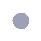 проводятся музыкальные концерты, литературные вечера, художественные творческие мастер-классы (в соответствии с возможностями организации.Образовательные события, приуроченные к государственным инациональным праздникамРоссийской Федерации, памятным датам и событиям российской истории иКультуры  Сентябрь     1 сентября	День знаний     3 сентября	День солидарности в борьбе с терроризмом     8 сентября      Международный день грамотности     26–30 сентября    Неделя безопасности Октябрь       1 октября	Международный день пожилых людей	 4 октября	День гражданской обороны                5 октября             Международный день учителя     16 октября            Всероссийский урок «Экология и энергосбережение» в рамках      Всероссийского фестиваля энергосбережения «Вместе Ярче»      2–31 октября       Международный месячник школьных библиотекНоябрь                 4 ноября	            День народного единства                 7 ноября	            100 лет революции 1917 года в России                 16 ноября              Международный день толерантности                 27 ноября              День матери в РоссииДекабрь                 3 декабря              День Неизвестного Солдата                 3 декабря              Международный день инвалидов                 9 декабря              День героев Отечества                 12 декабря            День Конституции Российской ФедерацииЯнварь    Февраль    Март    АпрельМай	9 мая                   День Победы советского народа в Великой Отечественной войне1941–1945 годов (1945 г.)	24 мая	День славянской письменности и культурыИюньВесь периодГод особо охраняемых природных территорий в Российской Федерации (2017 год)Год экологии (2017 год)Дни финансовой грамотности в общеобразовательных организациях3.5. Особенности организации развивающей предметно-пространственной средыΙV раздел. Краткая презентация Программы4.1.Категория детей, на которых ориентирована Программа.        Рабочая программа представлена в качестве модели образовательной деятельности педагога в образовательном учреждении средней группы.Обеспечивает образовательную деятельность дошкольной образовательной организации в соответствии с требованиями  ФГОС ДО.  В рабочей программе прописаны цели и задачи, разделы и их содержание, перечень занятий по темам, указаны условия реализации программы и ожидаемые результаты, а так же другие необходимые сведения, позволяющие представить уровень освоения дошкольниками образовательного материала и его практическое применение.Выделены проблемы моделирования образовательного процесса, представлены инновационные подходы, пошаговые технологии перспективного планирования.Рабочая программа предусматривает организацию культурно -  досуговой деятельности детей, задачами которой являются:- организация культурного отдыха детей, их эмоциональной разрядки;-развитие детского творчества в различных видах деятельности и культурных практиках,- создание условий для творческого взаимодействия детей и взрослых;- обогащение личного опыта детей разнообразными впечатлениями, расширение их кругозора средствами интеграции содержания различных образовательных областей;- формирование у детей представлений об активных формах активного отдыха, воспитание потребности в их самостоятельной организации.Цикличность:Организация досуговых мероприятий предполагает еженедельное их проведение ( от10 до 30 мин в зависимости от возраста во второй половине дня).Содержание досуговых мероприятий с детьми планируется педагогами ( воспитателями, музыкальными руководителями, инструктором по физической культуре, педагогом- психологом и другими специалистами) в зависимости от текущих программных задач, времени года, возрастных особенностей детей, интересов и потребностей дошкольников .  Для организации и проведения детских досугов привлекаются родители и другие члены семей воспитанников, бывшие выпускники детского сада, учащиеся музыкальных и спортивных школ, специалисты учреждений социума.Формы организации досуговых мероприятий:- Праздники и развлечения различной тематики,-Выставки детского творчества, совместного творчества детей, педагогов и родителей;- Спортивные и познавательные досуги, проводимые совместно с родителями – творческие проекты, площадки, мастерскиеРабочая программа отражает социальный запрос родителей.4.2.Основные подходы к формированию программы.     Рабочая программа сформирована на основе требований ФГОС ДО, предъявляемых к структуре образовательной программы дошкольного образования и ее объёму.Рабочая программа определяет содержание и организацию образовательной деятельности на уровне дошкольного образования.Рабочая программа обеспечивает развитие личности детей дошкольного возраста в различных видах общения и деятельности с учетом их возрастных, индивидуальных, психологических и физиологических особенностей.Рабочая программа сформирована как программа психолого-педагогической поддержки позитивной социализации и индивидуализации, развития личности детей дошкольного возраста и определяет комплекс основных характеристик дошкольного образования (объем, содержание и планируемые результаты).Содержание обязательной части рабочей программы соответствует    основной образовательной программы дошкольного образования «Детский сад по системе М.Монтессори»4.3.Используемые программы.Художественно-эстетическое развитие:1.Лыкова И.А. Авторская программа по изобразительной деятельности в детском саду « Цветные ладошки». Цель: формирование творческих способностей у детей дошкольного возраста в процессе изобразительной деятельности .Познавательное развитие:1.Князева О.Л.  , М.Д. Маханёва. «Приобщение детей к истокам русской народной культуры.» СПб.; Детство-Пресс, 2002г. Задачи: Формирование у детей патриотических чувств и развитие духовности. Знакомство с культурным прошлым своего народа. Обогащение словаря детей через народные сказки, присказки, заклички, потешки, поговорки, народные игры.2.С.Н.Николаева « Юный эколог»  ( от 3 до7 лет);Цель: воспитывать экологическую культуру дошкольников.Речевое развитие:1.О.С. Ушакова «  Развитие речи детей дошкольного возраста в детском саду» ( от 3 до 7 лет) Цель: Овладение родным языком и развитие языковых способностей у детей дошкольного возраста.Социально-коммуникативное развитие:1.Л.Л.Тимофеева «Формирование культуры безопасности» (у детей от 3 до 8лет).Цель: формирование у дошкольников основ культуры безопасности, определяющих возможность полноценного развития различных форм личностной активности детей, их самостоятельности, творчества во всех видах детской деятельности, способность самостоятельно и безопасно действовать в повседневной жизни (в быту, на природе, на улице и т. д.), неординарных и опасных ситуациях, находить ответы на актуальные вопросы собственной безопасности.Физическое развитие: 1. Л.Н.Волошина « Выходи играть во двор» ( от 3 до 7 лет). 4.4.Характер взаимодействия педагогического коллектива с семьями воспитанников.В основе системы взаимодействия МДОУ «Центр развития ребёнка детский сад №10» с семьями воспитанников лежит идея сотрудничества, психолого-педагогической поддержки родителей (законных представителей) в процессе воспитания и развития воспитанников ДОУ (Закон "Об образовании в Российской Федерации", гл. 4, ст. 44).Главным в контексте взаимодействия детского сада с семьей является личностное взаимодействие педагога и родителей в процессе воспитания ребенка, что позволяет решать следующие задачи:повышение педагогической культуры родителей;приобщение родителей к участию в жизни детского сада через поиск и внедрение наиболее эффективных форм работы;изучение семьи и установление контактов с ее членами для согласования воспитательных воздействий на ребенка;изучение и обобщение лучшего опыта семейного воспитания.Для решения поставленных задач используются следующие формы и методы работы с семьей:индивидуальное   консультирование;просмотр родителями занятий и режимных моментов;привлечение семей к различным формам совместной с детьми или педагогами деятельности;анкетирование;опрос;беседы с членами семьи;наблюдение за ребенком (спонтанное и целенаправленное);анализ детских рисунков и рассказов на заданную тему;формирование единого понимания педагогами и родителями целей и задач воспитания и обучения детей;педагогическое просвещение родителей;общие и групповые родительские собрания;совместные досуги, праздничные мероприятия;ведение страничек для родителей на сайте МБДОУ.
Кроме основных форм работы, осуществляется постоянное взаимодействие родителей и сотрудников детского сада в процессе ежедневных непосредственных контактов, в утренние и вечерние часы, ознакомления родителей с информацией, подготовленной специалистами и воспитателями об их детях, неформальных бесед по вопросам воспитания и развития детей  №п/пСодержаниеСтр.IЦелевой раздел1.Пояснительная записка31.1.Цели, задачи и направления реализации рабочей программы31.2.Особенности организации образовательного процесса61.3. Принципы и подходы к формированию программы6   1.4.Значимые характеристики, возрастные и индивидуальные особенности контингента воспитанников.61.5.Планируемые результаты освоения программы101.6.Система оценки результатов освоения программы                      10IIСодержательный раздел2.1.Образовательная деятельность в соответствии с направлениями развития ребенка по 5 образовательным областям16 2.1.1.Образовательная  область «Социально-коммуникативное развитие»19 2.1.2.Образовательная  область «Познавательное развитие»21 2.1.3.Образовательная область «Речевое развитие»23 2.1.4.Образовательная область «Художественно-эстетическое развитие»242.1.5.Образовательная область «Физическое развитие»252.2.Вариативные формы, способы. Методы и средства реализации программы с учётом возрастных и индивидуальных особенностей воспитанников262.3.Формы, способы, методы и средства реализации рабочей программы302.4. Образовательная деятельность по профессиональной коррекции нарушений развития детей322.5.Особенности образовательной деятельности разных видов и культурных практик32   2.6.Способы и направления детской инициативы45   2.7.Особенности взаимодействия педагогического коллектива с семьями воспитанников46IIIОрганизационный раздел3.1.Описание материально – технического обеспечения рабочей программы    523.2. Перечень  учебно - методических  средств523.3.Режим пребывания детей в ДОО53  3.4.Особенности традиционных событий, праздников, мероприятий группы54  3.5Особенности организации развивающей предметно-пространственной среды57IVКраткая презентация программы4.1. Категория детей, на которых ориентирована программа604.2.Основные подходы к формированию программы604.3.Используемые Примерные программы614.4.Характер взаимодействия педагогического коллектива с семьями воспитанников61СтатусОтцыМатериСлужащие86Рабочие1813 Бизнесмены44Занятые домашним хозяйством07 ГруппаПолная семьяНепол-ная семьяВоспитываетВоспитываетМать - одиночкаОбразование родителейОбразование родителейГруппаПолная семьяНепол-ная семьяматьотецМать - одиночкаматьотецСредняя27330301Ср. – 0Ср. спец.-18Высшее -12Ср. – 1Ср. спец.-16Высшее -131 гр.2гр.3гр.2262№Направление развитияНомера двух полугодовых периодов детей от 4-х до 5-лет.Номера двух полугодовых периодов детей от 4-х до 5-лет.Социально-личностное развитиеСоциально-личностное развитие122I. СоциализацияI. Социализация1.Отвечает на приветствие (Доброе утро!, Как дела?), говорит и воспринимает слова «пожалуйста», «спасибо», «извините».2. Принимает помощь педагога и сверстников.3.Просит о помощи, если она необходима.4.По собственной инициативе способен оказать помощь5.Старается тихо передвигать стул и закрывать дверь, не мешая другим.6.Относится с уважением к работе других детей, не причиняя вреда.7.Рассказывает о доме друзьям и педагогам8.Демонстрирует добрые чувства по отношению к другим детям.9.Проявляет желание попробовать что-то новое (еда, вид работы, творчество).10.С радостью принимает участие в групповых занятиях по музыке, художественному творчеству, театрализации, физкультурных занятиях.II.Самообслуживание и забота об окружающей II.Самообслуживание и забота об окружающей ОбстановкеОбстановке1.Самостоятельно ориентируется в помещении детского сада.2.Следует простым правилам безопасности. 3.Сам пользуется туалетом и совершает гигиенические процедуры (чистит зубы, умывается, причесывается).4. Самостоятельно раздевается и  одевается, кроме завязок и застежек. 5. Сам завязывает шнурки и застегивает пуговицы6.Самостоятельно ест.7. Сам убирает со стола, сворачивает рабочий коврик, вытирает за собой краску, пролитое молоко или сок.8.С удовольствием накрывает на стол, моет посуду, стирает  и гладит салфетки.9.Без напоминания задвигает стул к столу после того, выхода из-за стола.10.Самостоятельно засыпает в тихий час.11.Ухаживает за цветамиIII. СамодисциплинаIII. Самодисциплина1.Способен сам выбрать себе работу.2. Завершает начатое дело до конца.3.Концентрирует внимание на работе с материалом не менее 10 минут.4.Работает самостоятельно, не мешая другим5.Без напоминания убирает материал после выполнения задачи.6.Гибко реагирует на изменения в группе.7.Выслушивает объяснения взрослого и  внимателен к презентации материала.Двигательное развитиеДвигательное развитиеI. Развитие крупной моторикиI. Развитие крупной моторики1.Демонстрирует соответствующую возрасту простую координацию движений: хотьба, бег, прыжки.2. Выполняет простые упражнения на «шведской лестнице».3. Выполняет упражнения по возрасту во время групповых физкультурных занятий4. Участвует в детских подвижных играхII. Развитие мелкой моторикиII. Развитие мелкой моторики1.Правильно держит ложку, вилку, нож и совершает соответствующие действия с ними.2.Резать ножницами, прибивать гвозди, нанизывать бусы.3.Правильно держит карандаш и кисть.4.Умеет работать с  иглой и делать простые стежки.Познавательно-речевое развитиеПознавательно-речевое развитиеI. Познание с помощью органов чувствI. Познание с помощью органов чувств1.Может различать и подбирать одинаковые: цвета, геометрические формы, цифры, буквы2.Может собирать по принципу уменьшения/увеличения3.Самостоятельно выстраивает сериационный ряд цветов от темного к светлому.4.Может смешивать цвета, получая новые5.Определяет соответствия понятиям «больше-меньше», «длиннее-короче», «толще-тоньше», «шероховатый-гладкий»6.Знает названия 6 цветов7.Знает названия геометрических форм: круг, квадрат, прямоугольник, овал.II. Навыки письма.II. Навыки письма.1.Умеет обводить и штриховать с помощью рамок и вкладышей.2.Знает отдельные буквы.IV.Элементарные математические представления и навыки счета.IV.Элементарные математические представления и навыки счета.Считает устно от 1до 10.Знает цифры от 1 до 10V. Знание о себе и об окружающем мире.V. Знание о себе и об окружающем мире.1.Знает и может назвать свое имя, фамилию и возраст.2.Может назвать имена своих родителей, их профессию3.Может описать себя и нарисовать свой портрет.4.Знает название родного города, страны, может раскрасить флаг России.5.Называет свой домашний адрес.6.Различает живое-неживое изображение7.Классифицирует мир животных, мир растений, мир человека.8.Различает  и называет части растения (корень, лист, стебель/ствол цветок, плод)9.Классифицирует растения по видам (деревья, кустарники, травы)10.Может определить вид животных (рыба, птица, насекомое, рептилия,  земноводное, млекопитающее)11.Определяет части тела человека и животного и умеет их называть.12.Дифференцирует предметы по их физическим свойствам ( твердый-жидкий-газообразный; с магнитными свойствами и без; плавает-тонет; растворяется – не растворяется)13.Различает понятия  «вода – суша» Художественно-эстетическое развитиеХудожественно-эстетическое развитиеI. Музыкальное развитие и опыт театрализацииI. Музыкальное развитие и опыт театрализации1.Наслаждается музыкой.2.Ритмично двигается под музыку. 3.Чувствителен к тишине.4.С удовольствием принимает участие в групповых музыкальных занятиях.5.Координирует движения рук со словами детского стихотворения или песенки.6.Интонирует простые мелодии.7. Ритмично играет на ударных и шумовых музыкальных  инструментах.8.Повторяет простые танцевальные движения и запоминает их.9.С удовольствием участвует в театрализации стихов и сказок.10.Может эмоционально выразить чувства героя11.Запоминает и может воспроизвести небольшой текст от лица героя.II. Развитие художественного творчества.II. Развитие художественного творчества.1.С удовольствием рисует карандашами, фломастерами, красками, мелками.2.Вырезает ножницами простые фигуры и делает аппликации.3.Лепит из теста/пластилина/глины простые геометрические тела и другие фигуры.4Может придумать и выложить узор из природных и других материалов.5. С удовольствием рассматривает репродукции картин.Направления развитияОписание образовательныхобластей в соответствии с ФГОС ДО (пункт 2.6.)Содержание в контекстеПрограммы«М.Монтессори» Социально- коммуникативное развитиеНаправлено на усвоение норм и ценностей, принятых в обществе, включая моральные и нравственные ценности; развитие общения и взаимодействия ребенка с взрослыми и сверстниками; становление самостоятельности, целенаправленности и саморегуляции собственных действий; развитие социального и эмоционального интеллекта, эмоциональной отзывчивости, сопереживания, формирование готовности к совместной деятельности со сверстниками, формирование уважительного отношения и чувства принадлежности к своей семье и к сообществу детей и взрослых в Организации; формирование позитивных установок к различным видам труда и творчества; формирование основ безопасного поведения в быту, социуме, природе.Направлено на приобщение детей к элементарным общепринятым нормам и правилам взаимоотношения со сверстниками и взрослыми (в том числе моральным); развитие инициативы и самостоятельности в разных видах деятельности, умения делать выбор и нести ответственность за него; развитие способности к волевым усилиям, самоконтролю и самодисциплине; развитие умения выстраивать взаимодействие со сверстниками и взрослыми, умения договариваться, разрешать конфликты, адекватно проявлять чувства и уважать чувства других; формирование первичных представлений о семье, об обществе, государстве (в том числе его символах, «малой» и «большой» Родине, ее природе) и принадлежности к нему; формирование первичных представлений о мире (планете Земля, многообразии стран и государств, населения, природы планеты и др.). Познавательное развитиеПредполагает развитие интересов детей, любознательности и познавательной мотивации; формирование познавательных действий, становление сознания; развитие воображения и творческой активности; формирование первичных представлений о себе, других людях, объектах окружающего мира, о свойствах и отношениях объектов окружающего мира (форма, цвет, размер, материал, звучание, ритм, темп, количество, число, часть и целое, пространство и время, движение и покой, причина и следствие и др.),  малой родине и Отечестве, представлений о социальных ценностях нашего народа, об особенностях ее природы, многообразии стран и народов мира.Предполагает развитие интересов детей, любознательности и познавательной мотивации; формирование познавательных действий, становление сознания; развитие воображения и творческой активности; формирование первичных представлений о себе, других людях, объектах окружающего мира, о свойствах и отношениях объектов окружающего мира (форме, цвете, размере, материале, звучании, ритме, темпе, количестве, числе, части и целом, пространстве и времени, движении и покое, причинах и следствиях и др.), о малой родине и Отечестве, представлений о социокультурных ценностях нашего народа, об отечественных традициях и праздниках, о планете Земля как общем доме людей, об особенностях ее природы, многообразии стран и народов мира. Речевое РазвитиеВладение речью как средством общения и культуры; обогащение активного словаря; развитие связной, грамматически правильной диалогической и монологической речи; развитие речевого творчества; развитие звуковой и интонационной культуры речи, фонематического слуха; знакомство с книжной культурой, детской литературой, понимание на слух текстов различных жанров детской литературы; формирование звуковой аналитико-синтетической активности как предпосылки обучение грамоте.Обогащение активного словаря;              развития связной, грамматически правильной диалогической и монологической речи;  развития речевого творчества;  развития звуковой и интонационной культуры речи, фонематического слуха; знакомства с книжной культурой, детской литературой, понимание на слух текстов различных жанров детской литературы; формирования звуковой аналитико-синтетической активности как предпосылки обучения грамоте. Художественно- эстетическое развитиеРазвитие предпосылок ценностно-смыслового восприятия произведений искусства (словесного, музыкального, изобразительного), мира природы; становление эстетического отношения к окружающему миру; формирование элементарных представлений о видах искусства; восприятие музыки, художественной литературы, фольклора; стимулирование сопереживание персонажам художественных произведений; реализация самостоятельной творческой деятельности детей (изобразительной, конструктивно-модельной, музыкальной и др.)     Развитие предпосылок ценностно-смыслового восприятия и понимания произведений искусства (словесного, музыкального, изобразительного), мира природы; становление эстетического отношения к окружающему миру; формирование элементарных представлений о видах искусства; восприятие музыки, художественной литературы, фольклора; стимулирование сопереживания персонажам художественных произведений; реализацию самостоятельной творческой деятельности детей (изобразительной, конструктивно-модельной, музыкальной и др.).Физическое РазвитиеПриобретение опыта в следующих видах деятельности детей: двигательной, в то числе связанной с выполнением упражнений, направленных на развитие таких физических качеств, как координация и гибкость, способствующих правильному формированию опорно-двигательной системы организма, развитию равновесия, координации движения, крупной и мелкой моторики обеих рук, а также с правильным, не наносящим ущерба организму выполнением основных движений (ходьба, бег, основные прыжки, повороты в обе стороны). Формирование начальных представлений о некоторых видах спорта, овладение подвижными играми с правилами; становление целенаправленности и саморегуляции в двигательной сфере; становление ценностей здорового образа жизни, овладение его элементарными нормами и правилами (в питании, двигательном режиме, закаливании, при формировании полезных привычек и др.).Становление ценностей здорового образа жизни, гармоничное физическое развитие; развитие физических качеств: координации и гибкость; равновесия, координации движения, крупной и мелкой моторики обеих рук, освоение основных движений (ходьба, бег, мягкие прыжки, повороты в обе стороны), с правильным, не наносящем ущерба организму выполнением;Формирование начальных представлений о некоторых видах спорта, овладение подвижными играми с правилами; становление целенаправленности и саморегуляции в двигательной сфере; овладение его элементарными нормами и правилами (в питании, двигательном режиме, закаливании, при формировании полезных привычек и др.).Образовательные области( ФГОС ДО)Содержательный модульСоциально- коммуникативное развитие-Социальзация-Безопасность- ТрудПознавательное развитие- ПознаниеРечевое развитие-Коммуникация- Чтение художественной литературыХудожественно- эстетическое развитие- Художественное творчество- МузыкаФизическое развитие- Физическая культура- ЗдоровьеОбразовательныеобластиГруппы воспитательных задачСквозные механизмы развитияребенкаПриоритетные виды детской деятельностиФормы организации детскихвидовдеятельностиТехнологии и методикиФизическое развитиеОхрана и укрепление здоровья, закаливание, развитие движений; Формирование нравственно физических навыков, потребности в физическом совершенстве; воспитание культурно-физических качеств; формирование представлений о своем организме, здоровье, режиме, об активности и отдыхе; формирование навыков выполнения основных движений Общение,Познавательно-исследовательская деятельность Двигательная Утренняя гимнастика, подвижные игры с правилами (в том числе народные) игровые упражнения, двигательные паузы, спортивные пробежки, соревнования и праздники, эстафеты, физкультурные минутки.1.Л.Н.Волошина       «Выходи играть во двор» (от 3 до 7 лет).Социально - коммуникативное РазвитиеФормирование механизма нравственного воспитания: представлений, нравственных чувств, нравственных привычек и норм, практики поведения; воспитание нравственных качеств, востребованных в современном обществе. Помощь ребенку в овладении трудовой деятельностью; развитие личности ребенка в труде.Самостоятельная деятельность в специально подготовленной культурно- развивающей среде,Общение,Познавательно-исследовательская деятельностьТрудовая Игровые ситуации, игры с правилами дидактические (с предметами и игрушками, настольно-печатные, словесные), подвижные, творческие. Беседы, речевые ситуации, составление рассказов и сказок, творческие пересказы, разгадывание загадок, ситуативные разговоры. Индивидуальные и подгрупповые поручения, дежурства, труд, Упражнения практической жизни, уроки тишины.1. Растаргуева Т.Н. «Тишина учит – тишине учимся»2. Елена Хилтунен «Помоги мне сделать это самому»3.Л.Л. Тимофеева «Формирование культуры безопасности» (у детей от 3 до 8лет);Познавательное РазвитиеСенсорное воспитание, развитие мыслительной деятельности; воспитание любознательности, познавательных интересов;Формирование элементарных знаний о предметах и явлениях окружающей жизни как условие умственно роста.Общение,Познавательно-исследовательская деятельностьКонструктивная Наблюдения, экскурсии, целевые прогулки, решение проблемных ситуаций, опыты, экспериментирование, дидактические, конструктивные игры.1.Программа «Приобщение детей к истокам русской народной культуры» О.Л.Князева (от 3 до 7 лет);2.Елена Хилтунен: «Воспитание чувств», «Космическое воспитание», «Считаю сам»;3.С.Н. Николаева       «Юный эколог» ( от 3 до 7 лет);7Художественно - эстетическое РазвитиеФормирование эстетического отношения к окружающему; формирование художественных умений в области разных искусствИгра,Общение,Познавательно-исследовательская деятельностьИзобразительная, музыкальная  Мастерские детского творчества, выставки изобразительного искусства, рассказы и беседы об искусстве. Слушание и исполнение музыкальных произведений, музыкально-ритмические движения, музыкальные игры и импровизации, инсценировки, занятия в музыкальном зале, организация детского оркестра.  1.Программа «Цветные ладошки» И. А. Лыкова (от 2 до 7 лет); Речевое РазвитиеФормирование целостной картины мира, развитие мыслительной деятельности, воспитание любознательности, приобщение к словесному искусствуИгра,Общение,Познавательно-исследовательская деятельностьВосприятие художественной литературы, фольклора.НОД по речевому развитию; рассказы, беседы, пересказы, загадывание загадок, словесные и настольно-печатные игры с правилами, ситуативные разговоры. Рассказывание, чтение, обсуждение, разучивание, инсценирование произведений, театрализованные игры, различные виды театра1.Елена Хилтунен «Говорю, пишу, читаю»;2. О.С. Ушакова          «Развитие речи детей дошкольного возраста в детском саду»     (от 3 до 7 лет).Образовательные областиВиды детской деятельностиФормы организации образовательной деятельностиСоциально-коммуникативное развитиеСвободное саморазвитие ребенка в специально - подготовленной культурной развивающей среде М.Монтессоритрудовая, коммуникативнаяИгры с правилами, творческие игры, беседы, досуги, праздники и развлечения,  проблемные ситуации. Индивидуальные поручения,  коллективный труд.Речевое развитиеСвободное саморазвитие ребенка в специально - подготовленной культурной развивающей среде.Восприятие литературных произведений с последующими:свободным общением на  тему литературного произведения, решением проблемных ситуаций, дидактическими играми по литературному произведению, игрой-фантазией,придумыванием и рисованием собственных иллюстраций, театрализованными играми.дидактические, настольно-печатные игры, игровое упражнение, пальчиковые игры, физминутки, игра-драматизация.Беседа, ситуативный разговор; речевая ситуация;  отгадывание загадок; игры с правилами; заучивание пословиц, стихов;   дыхательная гимнастика.Чтение; обсуждение; беседа; разучивание, просмотр театра; развлечение; Художественно-эстетическое развитиеСвободное саморазвитие ребенка в специально - подготовленной культурной развивающей среде. Рисование (гуашь, акварель, мелки); лепка (глина, пластилин); аппликация (бумага, ткань, природные материалы). Художественный труд (поделки  из бумаги, картона, поролона, ткани; природного, бросового материала и др.): украшения к праздникам. Свободное конструирование из природного материала (постройки из песка и снега).Слушание соответствующей возрасту народной,классической, детской музыки.Игра на детских музыкальных инструментах.Попевки,  распевки.Музыкально-театрализованные игры.Создание выставок детского творчества. Слушание; исполнение; импровизация;  музыкально-дидактические игры; игра на музыкальных инструментах;  хороводные игры.Русские народные игры,  с использованием закличек, потешек, песенок; ритмическая гимнастика, танцевальные этюды. Физическое развитиеСвободное саморазвитие ребенка в специально - подготовленной культурной развивающей среде.Физические упражнения.ФизминуткиГимнастика (утренняя, бодрящая, дыхательная).Подвижные игры, игры с элементами спорта, игры-соревнования.Народные подвижные игры.Пальчиковые игры.Спортивные упражнения: катание на санках.Разнообразная двигательная деятельность в физкультурном уголке,Движение по линии.Подвижные игры, подвижные игры с правилами, игровое упражнение, хороводные игры, русские народные игры,  пальчиковые игры, музыкально-ритмические игры,Утренняя гимнастика, подвижные игры на прогулке, игры малой подвижности в группе, физминутки, гимнастика после сна, закаливающие процедуры,, развлечения, праздники.Познавательное развитиеСвободное саморазвитие ребенка в специально - подготовленной культурной развивающей среде.Опыты, исследования; игры-экспериментирования,  с разными материаламиРассматривание, обследование, наблюдение.Решение занимательных задач, проблемных ситуаций.Рассматривание иллюстраций, фотографий в познавательных книгах и детских иллюстрированных энциклопедиях.Оформление уголка природы.Наблюдение,  экспериментирование, беседа, экскурсии,, игры с правилами, дидактическое упражнение; Чтение; обсуждение; рассматривание иллюстраций; слушание; разучивание,  СентябрьСентябрьСентябрьСентябрьСентябрьСентябрьСентябрьСентябрьТема неделиПознавательное развитиеПознавательное развитиеРечевое развитиеСоциально-коммуникативное развитиеХудожественно-эстетическое развитиеХудожественно-эстетическое развитиеФизическоеразвитиеТема недели:  «До свидания, лето ,здравствуй ,детский сад»Цель: Вспомнить лето, создать положительную атмосферуРабота с сенсорным материалом.Работа с сенсорным материалом.Беседа по картине «День знаний»О.С.Ушакова «Развитие речи детей дошкольного возраста в детском саду»«Островок безопасности»-уроки социальной жизни.Л.Л.Тимофеева «Формирование культуры безопасности у детей»Работа с пласти лином Работа с пласти лином 1.«Прогулки в осенний лес»2.«Диагностика»(на улице) «Витамины на грядке и на дереве»Цель: расширять знания об овощах и фруктах умение их называть,различать и классифицировать.воспитывать бережное отношение к природе«Как хлеб к людям на стол пришёл"    О.Л.Князева  «Приобщение детей к истокам русской народной культурыРабота с набором «Времена года», «Классификация: овощи и фрукты»ФЭМП"Сравнение предметов" «Как хлеб к людям на стол пришёл"    О.Л.Князева  «Приобщение детей к истокам русской народной культурыРабота с набором «Времена года», «Классификация: овощи и фрукты»ФЭМП"Сравнение предметов" Работа с материалом «Слова в трех коробочках»(мир растений, животных, человека)«Если чужой приходит в дом» Л.Л.Тимофеева « Формирование культуры безопасности»Работа с пластилином «Овощи»И.Лыкова «Цветные ладошки»Работа с пластилином «Овощи»И.Лыкова «Цветные ладошки»1.«Экскурсия в осенний лес»2. Физкультурный досуг «Осенние старты»(на улице)Тема:  «Дом ,в котором ты живешь»Цель: Расширять знания детей об основных видах мебели; о ее назначении.«Дом,  в котором ты живёшь»2.ФЭМП"Число один. Круг. Шар"«Дом,  в котором ты живёшь»2.ФЭМП"Число один. Круг. Шар"Звуковая культура звука-звук с.Работа с наборами предметов, которые можно назвать одним общим понятием.Коммуникативная игра «Безопасность в помещении»(занятие в кругу)Л.Тимофеева «Формирование культуры безопасности у детей»Экспериментирование с цветом -смешение красокЭкспериментирование с цветом -смешение красок«Традиционная структура занятия»2.«Диагностика»«Детский сад наш так хорош,  лучше сада не найдешь»Цель: Формировать представления детей о детском саде, игрушках.Работа с материалом«Геометрические тела».ФЭМПЧисло "один". Цифра 1.  Работа с материалом«Геометрические тела».ФЭМПЧисло "один". Цифра 1.  Составление рассказа об игрушке О.С.Ушакова «Развитие речи детей дошкольного возраста в детском саду»Проблемная ситуация«Опасно-безопасно» (работа в кругу)Л.Тимофеева «Формирование культуры безопасности у детей»Рисование-экспериментирование с помощью различных предметов (печати, щетки, нить)И.Лыкова «Цветные ладошки»Рисование-экспериментирование с помощью различных предметов (печати, щетки, нить)И.Лыкова «Цветные ладошки»1.«Традиционная структура занятия»2.«Диагностика»ОктябрьОктябрьОктябрьОктябрьОктябрьОктябрьОктябрьОктябрь «Мы встречаем осень золотую» Цель: Расширять знания детей об осени, осенних изменениях в природе. «Мы встречаем осень золотую» Цель: Расширять знания детей об осени, осенних изменениях в природе.Беседа в кругу«Ходит осень по дорожке»ФЭМП "Ориентировка  в пространствеРечевые игры в дидактическом кругу «Сколько слов в предложении"Как себя вести дома, если ты остался один"Л.Тимофеева «Формирование культуры безопасности у детей»Экспериментирование с цветом -смешение красокЭкспериментирование с цветом -смешение красок1.«Веселая карусель2. Беседа о Пионерболе. «Перелетные птицы» Цель: Продолжить знакомить детей с перелетными птицами «Перелетные птицы» Цель: Продолжить знакомить детей с перелетными птицами"Перелётные птицы"С.Н.Николаева «Юный эколог»ФЭМПЧисло "Один". Геометрическое панно из круговЗвуковая культура звука -з. (Коллективная работа в кругу.)«Будем беречь и охранять природу»(урок соц.жизни)Работа с ножницами и бумагой «Крылышки для птички»Работа с ножницами и бумагой «Крылышки для птички»1.«Ярмарка»2.«Элементы Пионербола»«Дары осени». Цель: формировать представления у детей  о многообразии растений осеннего леса. Учить различать и называть грибы и ягоды.«Дары осени». Цель: формировать представления у детей  о многообразии растений осеннего леса. Учить различать и называть грибы и ягоды."Подарки осени" С.Н.Николаева «Юный эколог»Работа с книжечками и мини-энциклопедиями о разнообразии грибов и ягодОписание. «Дары осени» -рассказывание по картинеО.С.Ушакова «Развитие речи детей дошкольного возраста в детском саду»«Съедобные и не съедобные грибы»Л.Л.Тимофеева « Формирование культуры безопасности»Создание аппликации из тканиСоздание аппликации из ткани1.«Цирк»2.«Элементы Пионербола»«Моя дружная семья». Цель: Закреплять знания о членах семьи,о том,что все в семье любят и заботятся друг о друге.«Моя дружная семья». Цель: Закреплять знания о членах семьи,о том,что все в семье любят и заботятся друг о друге."Моя семья" 2. ФЭМПОриентирование в пространстве.Речевые игры в кругу «Ласковые слова»1" Мама, папа, брат и я - Белгородская семья"  Аппликация с использованием природного материала «Букет для бабушки»И.Лыкова «Цветные ладошки»Аппликация с использованием природного материала «Букет для бабушки»И.Лыкова «Цветные ладошки»1.«Путешествие на волшебный остров»2.«Элементы ПионерболаНоябрьНоябрьНоябрьНоябрьНоябрьНоябрьНоябрьНоябрь«Моя Родина Россия». Цель: Знакомить с домом, с родным городом, его достопримечательностями. Формировать представления о России как едином государстве.«Моя Родина Россия». Цель: Знакомить с домом, с родным городом, его достопримечательностями. Формировать представления о России как едином государстве.Работа с энциклопедией «Мой любимый город».Работа с  паз-лами и разрезными карточками герб, флаг РоссииФЭМПЧисло "Два". Цифра 2Групповое составление рассказа о родном городе по вопросам педагога.О.С.Ушакова «Развитие речи детей дошкольного возраста в детском саду»Мой родной край Белогорье» (урок соц.жизни)Аппликация –мозайка «Тучи по небу бежали»»И.Лыкова «Цветные ладошки»Аппликация –мозайка «Тучи по небу бежали»»И.Лыкова «Цветные ладошки»1.«Традиционная структура занятия»2.«Элементы Баскетбола» «Если добрый ты, то всегда легко»Цель: Продолжить знакомить детей с дикими и домашними животными. «Если добрый ты, то всегда легко»Цель: Продолжить знакомить детей с дикими и домашними животными.Дид.игра в кругу «Угадай и назови»ФЭМПЧисло "три". ТреугольникСоставление рассказа по картине «Собака со щенятами»  О.С.Ушакова «Развитие речи детей дошкольного возраста в детском саду»«Безопасность в быту»(урок соц.жизни)Л.Л.Тимофеева «Формирование культуры безопасности у детей»конструирование из бросового материала (коробки, банки, пластиковые бутылки)»конструирование из бросового материала (коробки, банки, пластиковые бутылки)»1.«Традиционная структура занятия»2.«Элементы Баскетбола»"Одевайся по сезону». Цель: Расширять знания детей об одежде, обуви, головных уборах."Одевайся по сезону». Цель: Расширять знания детей об одежде, обуви, головных уборах."Одевайся по сезону" ФЭМП"Сравнение по высоте".Составление рассказа о кукле по вопросам педагогаО.С.Ушакова «Развитие речи детей дошкольного возраста в детском саду»«Дружбой дорожи, забывать не спеши»Работа с глиной И.Лыкова «Цветные ладошки»Работа с глиной И.Лыкова «Цветные ладошки»1.«В гостях у Айболита»2.Физкультурный досуг«В гостях у сказки» «Мамочка любимая, мамочка моя». Цель: Организовывать все виды детской деятельности вокруг темы семьи, любви к маме, бабушке. «Мамочка любимая, мамочка моя». Цель: Организовывать все виды детской деятельности вокруг темы семьи, любви к маме, бабушке.Работа с материалом «Календарь» «Части суток», «Месяцы года»"Глина - природный материал"С.Н.Николаева «Юный эколог»Театрализация сказки для мамы «Волк и семеро козлятБеседа в кругу: "Нет милее дружка, чем родимая матушка»-урок соц.жизни.Работа с пластилином «Подарок любимой мамочке»И.Лыкова «Цветные ладошки»Работа с пластилином «Подарок любимой мамочке»И.Лыкова «Цветные ладошки»1.«Путешествие на волшебный остров»2.«Элементы Баскетбола»ДекабрьДекабрьДекабрьДекабрьДекабрьДекабрьДекабрьДекабрь«Безопасность Цель: Сформировать у детей культуру безопасного поведения на улице в зимний период.	«Безопасность Цель: Сформировать у детей культуру безопасного поведения на улице в зимний период.	Работа с «веретенами» и счетными палочкамиФЭМП"Порядковый счёт""Звуковая культура речи: звук Ц "(Артикуляционные упражнения в кругу)Огонь. Свойства огня.»-групповое занятие в кругу«Волшебный лес полон чудес». (Рисование гуашью)И.Лыкова «Цветные ладошки»«Волшебный лес полон чудес». (Рисование гуашью)И.Лыкова «Цветные ладошки»1.«Магазин игрушек2.«Лыжи»«Здравствуй ,Зимушка-зима». Цель: Расширить знания о зимних явлениях природы.«Здравствуй ,Зимушка-зима». Цель: Расширить знания о зимних явлениях природы.Работа с конструктивными  треугольниками: Прямоугольный ящик № 1,№2.ФЭМПЧисло Четыре. Времена года.Обучение рассказыванию: "Наша неваляшка"Беседа в кругу «Азбука безопасности" «Морозные узоры» (рисование пластилином) «Морозные узоры» (рисование пластилином)1.«Традиционная структура занятия»2.«Лыжи» «Новогоднее настроение»(зимующие птицы). Цель: Уточнить и расширить знания детей о зимующих  птицах. Формировать обобщающее понятие зимующие птицы. «Новогоднее настроение»(зимующие птицы). Цель: Уточнить и расширить знания детей о зимующих  птицах. Формировать обобщающее понятие зимующие птицы.Работа с материалом«Календарь» «Дни недели»ФЭМПЧисло "четыре". Четырёхугольник.Рассказывание по картине «Зимние развлечения»О.С.Ушакова «Развитие речи детей дошкольного возраста в детском саду»"Как правильно наря-дить ёлочку"Л.Л.Тимофеева «Формирование культуры безопасности у детей»«Моя новогодняя елочка» (рисование красками)И.Лыкова «Цветные ладошки»«Снегурочка танцует» (лепка с элементами рисования)И.Лыкова «Цветные ладошки»«Моя новогодняя елочка» (рисование красками)И.Лыкова «Цветные ладошки»«Снегурочка танцует» (лепка с элементами рисования)И.Лыкова «Цветные ладошки»1.«Пожарные на учениях»2.Физкультурный досуг «Зимнее приключение» «Встреча Нового года» Цель: Продолжать знакомить с традициями празднования Нового года «Встреча Нового года» Цель: Продолжать знакомить с традициями празднования Нового года"Поможем нашей ёлочке"С.Н.Николаева «Юный эколог» ФЭМПЧисло "четыре" Части суток и стороны света Заучивание стихотворения «Елка» К.ЧуковскогСоставление коллективного рассказа "Как мы встречаем Новый год"О.С.Ушакова «Развитие речи детей дошкольного возраста в детском саду»"С новым годом, со всем родом» -беседа в кругу.«Украшение пригласительных билетов к новогоднемпразднику» (аппл.из   мятой бумаги) «Рисование новогодних масок»-работа с гуашью.И.Лыкова «Цветные ладошки»«Украшение пригласительных билетов к новогоднемпразднику» (аппл.из   мятой бумаги) «Рисование новогодних масок»-работа с гуашью.И.Лыкова «Цветные ладошки»1.«Традиционная структура занятия»2.«ЛыжиЯнварьЯнварьЯнварьЯнварьЯнварьЯнварьЯнварьЯнварь« Приходила Коляда» Цель: Познакомить детей с новогодними традициями« Приходила Коляда» Цель: Познакомить детей с новогодними традициями"Предметы вокруг нас"О.Л.Князева «Приобщение детей к истокам русской народной культуры»ФЭМП Цифра4.Счёт в пределах четырёх.«Путешествие в сказочный лес»О.С.Ушакова «Развитие речи детей дошкольного возраста в детском саду»Звуковая культура речи: звук -Ш"(групповое занятие в кругу)" Пришла коляда, отворяй ворота"-проблемная ситуация «Снеговики в шапочках и шарфиках» (рисование) И.Лыкова «Цветные ладошки»«Снежная баба-франтиха» (лепка) «Снеговики в шапочках и шарфиках» (рисование) И.Лыкова «Цветные ладошки»«Снежная баба-франтиха» (лепка)1.«Зимние забавы»2.«Санки« Встречаем сказку». Цель: Расширять представления детей о сказочных героях .Воспитывать умение слушать стихи и сказки.« Встречаем сказку». Цель: Расширять представления детей о сказочных героях .Воспитывать умение слушать стихи и сказки.Беседа «По следам Деда Мороза»Работа с геометрическим комодом.Составление рассказа на тему «Игры зимой».Великий Устюг-родина Деда Мороза» (по вопросам педагога)«Дорожные знаки» -дид.игра в кругу.Л.Л.Тимофеева «Формирование культуры безопасности у детей»«Кто-кто в рукавичке живет?» (Рисование)Рисование каймы для фартука барыни. Дымковская игрушка»И.Лыкова «Цветные ладошки«Кто-кто в рукавичке живет?» (Рисование)Рисование каймы для фартука барыни. Дымковская игрушка»И.Лыкова «Цветные ладошки1.«Зимние забавы»2.Физкультурный досуг «Зимние забавы»"Что изменилось зимой". Цель: Расширить знания детей  о зимних явлениях природы."Что изменилось зимой". Цель: Расширить знания детей  о зимних явлениях природы."Предметы вокруг нас"С.Н.Николаева «Юный эколог» ФЭМП Сравнение предметов по высоте.Работа с блоком «А»"Звуковая культура речи: звукиШ,Ж  (артикуляционные упражнения в кругу)"Проказы старухи зимы"  -беседа в кругуЛ.Л.Тимофеева «Формирование культуры безопасности у детей»«Перчатки и котятки» (рисование).«Заснеженный город» (аппликация из мятой бумаги)И.Лыкова «Цветные ладошки»«Перчатки и котятки» (рисование).«Заснеженный город» (аппликация из мятой бумаги)И.Лыкова «Цветные ладошки»1.«Традиционная структура занятия»2.Спортивный праздник «Рады Зимушке- Зиме»ФевральФевральФевральФевральФевральФевральФевральФевраль"Ледяное царство"(Животные севера и жарких стран). «Цель: Дать знания о жизни животных Севера и жарких стран. Обобщать знания о диких животных."Ледяное царство"(Животные севера и жарких стран). «Цель: Дать знания о жизни животных Севера и жарких стран. Обобщать знания о диких животных.Исследовательская деятельность" Как лёд превращается в воду"Работа числовыми штангамиФЭМПЧисло "пять". Цифра 5  «Путешествие в луговое царство"  О.С.Ушакова «Развитие речи детей дошкольного возраста в детском саду»Заучивание стихотворения "Оленёнок"                                                        ."Осторожно гололёд"  -Ситуативный разговор в кругуЛ.Л.Тимофеева «Формирование культуры безопасности у детей «Избушка ледяная и лубяная». (Аппликация из бросового материала)Лепим пингвинов «Избушка ледяная и лубяная». (Аппликация из бросового материала)Лепим пингвинов1.«Традиционная структура занятия»2.«Санки»«Быть здоровыми хотим »Цель: Расширить знания детей о здоровье и здоровом образе жизни.«Быть здоровыми хотим »Цель: Расширить знания детей о здоровье и здоровом образе жизни.Работа с шершавыми цифрами ФЭМПЧисло "шесть"Цифра 6Мини-викторина по сказкам К. Чуковского Чтение произведения «Федорино горе»                                  «Я здоровым быть хочу» -беседа в кругу  «Коробки с апельсинами для медвежат» (рисование)«Как розовые яблоки, на ветках снегири» (рисование гуашью) И.Лыкова «Цветные ладошки» «Коробки с апельсинами для медвежат» (рисование)«Как розовые яблоки, на ветках снегири» (рисование гуашью) И.Лыкова «Цветные ладошки»1.«В гости к Красной шапочке»2.Физкультурный досуг «Аты-баты»« Все работы хороши»Цель: Расширение представлений о видах и отличиях (грузовой и легковой) транспорта, об особенностях их передвижения« Все работы хороши»Цель: Расширение представлений о видах и отличиях (грузовой и легковой) транспорта, об особенностях их передвиженияРабота по картинкам«Военные профессии"Все работы хороши, выбирай на вкус"  Составление рассказа по картине "Кошка с котятами"  О.С.Ушакова «Развитие речи детей дошкольного возраста в детском саду»«Раз, два, три, опасный предмет найди»-коммуникативная игра в кругу «Веселые вертолеты.» (Лепка)«Открытка для папы» (аппликация из  природного материала) «Веселые вертолеты.» (Лепка)«Открытка для папы» (аппликация из  природного материала)1.«Мой веселый, звонкий мяч»2.«Санки»« Мой папа самый лучший друг»Цель: Формировать знания детей о Российской Армии.« Мой папа самый лучший друг»Цель: Формировать знания детей о Российской Армии.Работа с материалом на классификацию транспорт по видам, с лентой развития транспортаФЭМПЧисло "семь". Радуга. Игровые ситуации  "Путешествие в Африку" «Путешествие на крайний север"«Пешеходы и автомобили"-проблемная ситуацияЛ.Л.Тимофеева «Формирование культуры безопасности у детей«Автобус» (рисование)«Старинные израсцы» (рельефная лепка)«Автобус» (рисование)«Старинные израсцы» (рельефная лепка)1.«Мой веселый звонкий мяч»2.«СанкиМартМартМартМартМартМартМартМарт«Мамочка милая, мама моя…» Цель: дать детям представление о празднике – 8 Марта, женских профессиях.«Мамочка милая, мама моя…» Цель: дать детям представление о празднике – 8 Марта, женских профессиях.."Экскурсия - поздравление женщин - сотрудников детского сада Число "семь".Цифра 7, дни недели. Звуковая культура речи: звук Ч. Заучивание потешки... (упражнение в кругу)«При солнышке тепло, при матушке - добро"-разбор проблемных ситуацийПригласительная открытка на праздник 8 марта (аппликация«Рисуем портрет своей мамы» (рисование) И.Лыкова «Цветные ладошки»Пригласительная открытка на праздник 8 марта (аппликация«Рисуем портрет своей мамы» (рисование) И.Лыкова «Цветные ладошки»1.«Волшебная палочка- выручалочка»2.Беседа о русской народной игре «Городки» «Весна пришла». Цель: Продолжать знакомить детей с весенними изменениями в природе. «Весна пришла». Цель: Продолжать знакомить детей с весенними изменениями в природе.Работа по картинкам"Весна в лесу" Упражнения на сравнение предметов по величинеКоллективное составление рассказа о веснеО.С.Ушакова «Развитие речи детей дошкольного возраста в детском саду»."Безопасность в природе»-беседа в кругуЛ.Л.Тимофеева «Формирование культуры безопасности у детейУкрашение посуды гжельским узором. (Рисование)Дымковская игрушка. Узор на круге.Украшение посуды гжельским узором. (Рисование)Дымковская игрушка. Узор на круге.1.«Автомобилисты»2.Физкультурный досуг «Непослушные мячи»« Народная культура и традиции»Цель: Знакомить с народными промыслами. Расширять представление о народной игрушке.« Народная культура и традиции»Цель: Знакомить с народными промыслами. Расширять представление о народной игрушке."Предметы вокруг нас"О.Л.Князева «Приобщение детей к истокам русской народной культуры»ФЭМПЦифра 8.Число "восемь. "Звуковая культура речи: звук Щ" Звуковая культура речи: звук Ч,Щ(упражнения в кругу)Уроки тишиныНарисуй, что хочешь, краской зеленого цвета» (рисование)  «Цыпленок» (лепка)Нарисуй, что хочешь, краской зеленого цвета» (рисование)  «Цыпленок» (лепка)1.«Традиционная структура занятия 2.Элементы игры «Городки»«Волшебница вода». Цель: Продолжать знакомить детей с  подводным миром и многообразием его обитателей.«Волшебница вода». Цель: Продолжать знакомить детей с  подводным миром и многообразием его обитателей."Кто-кто в водяном домике живёт" –работа с наглядным материалом. С.Н.Николаева «Юный эколог» Число "десять". Цифра 9."Путешествиев подводное царство" "Звуковая культура речи: звук- Л-ль, "(групповое занятие на кругу)"Предметы требующие осторожного обращения"-урок соц.жизниЛ.Л.Тимофеева «Формирование культуры безопасности у детей«Капитошка»аппликация)«Украшаем розовой краской крылья бумажных бабочек» (рисование)«Капитошка»аппликация)«Украшаем розовой краской крылья бумажных бабочек» (рисование)1.«Традиционная структура занятия»2.Элементы игры «Городки»	Апрель	Апрель	Апрель	Апрель	Апрель	Апрель	Апрель	Апрель«Книжная неделя». Цель: Прививать любовь к детской литературе. Воспитывать доброжелательное отношение к книгам.«Книжная неделя». Цель: Прививать любовь к детской литературе. Воспитывать доброжелательное отношение к книгам.Измерение предметов способом наложения.  Работа с геометрическим комодом."Звуковая культура речи Звук р., рь.(групповое занятие в кругу) Заучивание стихотворения "Я знаю, что надо придумать""Лото осторожности"-коммуникативная игра в кругу. «Веселые матрешки». (Рисование декоративное) И.Лыкова «Цветные ладошки»«Лепка сказочной рыбки» (аппликация с элементами лепки) «Веселые матрешки». (Рисование декоративное) И.Лыкова «Цветные ладошки»«Лепка сказочной рыбки» (аппликация с элементами лепки)1.«Веселые туристы»2.Беседа «Футбол любимая игра»"Я и моё здоровье"(части тела). Цель: Формировать первоначальные представления об охране жизни и здоровья, умение ориентироваться в строении собственного тела."Я и моё здоровье"(части тела). Цель: Формировать первоначальные представления об охране жизни и здоровья, умение ориентироваться в строении собственного тела.Коллективная работа с наглядным материалом "Советы Айболита"Измерение предметов Составление рассказа по картине "На полянке"О.С.Ушакова «Развитие речи детей дошкольного возраста в детском саду»"Звуковая культура речи: звук Р" (Артикуляционные упражнения в кругу)"Как стать Неболейкой"-урок соц.жизни Травка и цветы, которые растут под забором» (рисование)«Красивые весенние цветы, которые нам понравились». (Аппликация из кругов и полукругов) Травка и цветы, которые растут под забором» (рисование)«Красивые весенние цветы, которые нам понравились». (Аппликация из кругов и полукругов)1.«На помощь трем поросятам»2.Физкультурный досуг «Ярмарка игр»"Космическое путешествие"(Перелетные птицы) Цель: Расширять представления детей о космосе и космонавтах. Формировать понятие «перелетные птицы»."Космическое путешествие"(Перелетные птицы) Цель: Расширять представления детей о космосе и космонавтах. Формировать понятие «перелетные птицы».Работа по карточкам с названиемкосмических тел, с материалом«Солнечная система».ФЭМП"Ориентировка во времени". "Звуковая культура речи Звук р., рь.(Упражнения в кругу) Как себя вести дома, если ты остался один»(урок соц.жизни)Л.Л.Тимофеева «Формирование культуры безопасности у детей»«Ракеты и кометы» (аппликация) И.Лыкова «Цветные ладошки»«Летающая тарелка» (лепка)«Ракеты и кометы» (аппликация) И.Лыкова «Цветные ладошки»«Летающая тарелка» (лепка)1.«Традиционная структура занятия»2.Элементы футбола «Наш дом Земля»  Цель: Формировать умение устанавливатьсвязи  природе, напомнить о необходимости сохранять всё живое. «Наш дом Земля»  Цель: Формировать умение устанавливатьсвязи  природе, напомнить о необходимости сохранять всё живое.«Помоги зелённым друзьям» -работа с демонстрационным материаломС.Н.Николаева «Юный эколог» ФЭМП"Сравнение предметов по высоте""Звуковая культура речи Звук р., рь.(Упражнения в кругу) Апрель ленивого не любит, проворного приголубит»-беседа в кругу.  Упражнения по уходу за комнатными растениями Рисуем красивые цветы, используя различные оттенки розового цвета» (рисование)«Ветка сирени» (аппликация из мятой бумаги) Рисуем красивые цветы, используя различные оттенки розового цвета» (рисование)«Ветка сирени» (аппликация из мятой бумаги)1.Занятие, построенное на подвижных играх, игровых упражнениях.2. Элементы футболаМайМайМайМайМайМайМайМай «Чудеса весны»Цель: Формировать представления о празднике, посвященном Дню Победы. «Чудеса весны»Цель: Формировать представления о празднике, посвященном Дню Победы." Победа в воздухе не вьётся, а руками достаётся О.Л.Князева «Приобщение детей к истокам русской народной культуры» Работа с материалом «Ориентировка во времени»« День Победы                     Звуковая культура речи: звук Ч,Щ"   "Советы светофора"беседа в кругу.  Л.Л.Тимофеева «Формирование культуры безопасности у детей Радуга-дуга, не давай дождя» (рисование)И.Лыкова «Цветные ладошки»Березка. (Лепка)1.«Традиционная структура занятия»2.Игра «Классики»1.«Традиционная структура занятия»2.Игра «Классики»«Человек и мир природы» (Цветы). Цель: Расширить и уточнить представления детей о многообразии мира насекомых«Человек и мир природы» (Цветы). Цель: Расширить и уточнить представления детей о многообразии мира насекомых"Подарки весны"-коллективная работа в кругу Работа с "Геометрическими  фигурами" Составление рассказа по картине "Курица с цыплятами" О.С.Ушакова «Развитие речи детей дошкольного возраста в детском саду»2."Звуковая культура речи Звук р., рь (артикуляционные упражнения в кругу) «От шалости до беды один шаг"-урок соц.жизниЛ.Л.Тимофеева «Формирование культуры безопасности у детейСветофор» (лепка)«Птичка, которая мне понравилась» (рисование)1.«Колобок»2. Поход в парк.1.«Колобок»2. Поход в парк."Неделя безопасности». Цель: Формировать навыки безопасного поведения детей дома, на улице, на природе, в общении с незнакомыми людьми"Неделя безопасности». Цель: Формировать навыки безопасного поведения детей дома, на улице, на природе, в общении с незнакомыми людьми "Пересадка комнатных растений" –исследовательская работаФЭМП.Повторение материалаОгонь друг или враг"-Составление рассказа по вопросам педагога «От шалости до беды один шаг"-урок соц.жизни Рыбки играют, рыбки сверкают. (Аппликация)У солнышка в гостях. (Рисование)1.«Волшебная палочка»2.Спортивный праздник «Малые олимпийские игры»1.«Волшебная палочка»2.Спортивный праздник «Малые олимпийские игры»"Мы немного подросли!" Цель: Отметить личные достижения детей за учебный год, закрепить полученные знания. Воспитывать доброжелательные отношения друг к другу."Мы немного подросли!" Цель: Отметить личные достижения детей за учебный год, закрепить полученные знания. Воспитывать доброжелательные отношения друг к другу. «Что подарит лето нам" –работа с волшебной коробочкой ФЭМП.Повторение материала«Литературная викторина»«Безопасный переход»-урок соц.жизни. Насекомые, которых мы видели на прогулке.» (Рисование)Лоскутная прихватка» (аппликация)И.Лыкова «Цветные ладошки»1.Занятие, построенное на подвижных играх, игровых упражнениях.2.Диагностика1.Занятие, построенное на подвижных играх, игровых упражнениях.2.ДиагностикаНаправленияСодержаниеФормы работыПедагогический мониторингИзучение своеобразия семей, особенностей семейного воспитания, педагогических проблем, которые возникают в разных семьях, степени удовлетворённости родителей деятельностью ДОУ. Выявление интересов и потребностей родителей, возможностей конкретного участия каждого родителя в педагогическом процессе детского сада. Знакомство с семейными традициямиАнкетирование родителей,  беседы с родителями, беседы с детьми о семье, наблюдение за общением родителей и детейПедагогическая поддержкаОказание помощи родителям в понимании своих возможностей как родителя и особенностей своего ребёнка. Популяризация лучшего семейного опыта воспитания и семейных традиций. Сплочение родительского коллективаБеседы с родителями Экскурсии по детскому саду (для вновь поступивших), Проведение совместных детско-родительских мероприятий, конкурсов,Педагогическое образование родителейРазвитие компетентности родителей в области педагогики и детской психологии. Удовлетворение образовательных запросов родителей. Темы для педагогического образования родителей определяются с учётом их потребностей (по результатам педагогического мониторинга).Консультации, Информация на сайте МДОУ,родительские собрания,обучающие семинары для родителей, 	решение проблемных педагогических ситуаций, выпуск газет, информационных листов плакатов для родителей. Совместная деятельность педагогов и родителейРазвитие совместного общения взрослых и детей. Сплочение родителей и педагогов. Формирование позиции родителя как непосредственного участника образовательного процесса.Проведение совместных праздников и посиделок,  оформление совместных с детьми выставок,   совместная трудовая деятельность. НаправленияРаботыТемаРодителиучастникиРодителизрителиСроки.Ответственные.ФИЗИЧЕСКОЕРАЗВИТИЕ«В здоровом теле здоровый дух»Папка-передвижкаСентябрь.Шамраева А.А.ФИЗИЧЕСКОЕРАЗВИТИЕВеселые старты «Здравствуйосень»Изготовление атрибутов,  заучивание стихотворенийПросмотрразвлеченияОктябрь.Зыбина А.В.Безуглая С.В.ФИЗИЧЕСКОЕРАЗВИТИЕКонсультация"Профилактика гриппа!"СлушателиНоябрь.Шамраева А.А.ФИЗИЧЕСКОЕРАЗВИТИЕ«Здравствуй зимушка зима».Участие в конкурсах.Декабрь.Безуглая С.В.ФИЗИЧЕСКОЕРАЗВИТИЕ«Зимние забавы».Подготовка оборудования.Январь.Шамраева А.А.ФИЗИЧЕСКОЕРАЗВИТИЕ«Быть здоровыми хотим»Слушание консультацииФевраль.Безуглая С.В.ФИЗИЧЕСКОЕРАЗВИТИЕ«Папа, мама, я» - спортивный праздник.Подготовка атрибутов, угощений, участие в конкурсах.Март.Шамраева А.А.ФИЗИЧЕСКОЕРАЗВИТИЕ«Путешествие в весенний лес»Изготовление масок.Апрель.Безуглая С.В.ФИЗИЧЕСКОЕРАЗВИТИЕ«В гости к солнышку».Разучивание стихов, участие в конкурсах.Май.Шамраева А.А.НаправленияРаботыТемаРодители участникиРодителиЗрителиСроки.Ответственные.ПОЗНАВАТЕЛЬНОЕРАЗВИТИЕ«В кругу семьи»Семейные фотоФотогазетаСентябрь.Безуглая С.В., Шамраева А.А.ПОЗНАВАТЕЛЬНОЕРАЗВИТИЕ«В гостях в селе Дымково»Изготовление дымковской игрушки из бросового материалаВыставка дымковских игрушекОктябрь.Шамраева А.А.ПОЗНАВАТЕЛЬНОЕРАЗВИТИЕ«Пожарная Безопасность»Прослушива -ние консультаций по соблюдению правил пожарной безопасностиНоябрь.Безуглая С.В.ПОЗНАВАТЕЛЬНОЕРАЗВИТИЕ«Что такое новый год. Новогоднее настроение».Изготовление подделок к новогоднему конкурсу.Выставка подделокДекабрь.Шамраева А.А.ПОЗНАВАТЕЛЬНОЕРАЗВИТИЕ«Здоровье сберегающие технологии в детском саду»Фото -                  выставкаЯнварь.Безуглая С.В.ПОЗНАВАТЕЛЬНОЕРАЗВИТИЕ«Мой папа в Армии служил» к 23 февраляФотографии пап о службе в АрмииВыпуск газетыФевраль.Шамраева А.А.ПОЗНАВАТЕЛЬНОЕРАЗВИТИЕЧас загадок «Путешествие вокруг света»(едем, плывем, летим – транспорт)Заучивание загадок о транспортеМарт.Безуглая С.В.ПОЗНАВАТЕЛЬНОЕРАЗВИТИЕ«Книжкина неделя»(любимые книжки моего ребенка)ПодборлитературыВыставка книгАпрель.Шамраева А.А.ПОЗНАВАТЕЛЬНОЕРАЗВИТИЕЧеловек и мир природы»Сбор первоцветов родителями вместе с детьми».Выставка «Собираем гербарий»Май.Безуглая С.В.НаправленияРаботыТемаРодителиучастникиРодителизрителиСроки.Ответственные.РЕЧЕВОЕРАЗВИТИЕ«Дыхательная гимнастика»Мастер-классСентябрь.Шамраева А.А.РЕЧЕВОЕРАЗВИТИЕ«Если добрый ты, то всегда легко»Разучивание пословицПапка – передвижкаОктябрь.Безуглая С.В.РЕЧЕВОЕРАЗВИТИЕ«Мамочка любимая».Разучивание стихов, подготовка атрибутов, участие в конкурсахПросмотр развлеченияНоябрь.Шамраева А.А.РЕЧЕВОЕРАЗВИТИЕ«Здравствуй зимушка зима».Разучивание стихотворений к новогоднему утренникуПрослушивание стихов на утренникеДекабрь.Безуглая С.В.РЕЧЕВОЕРАЗВИТИЕФольклорный праздникПодготовка костюмовЯнварь.Шамраева А.А.РЕЧЕВОЕРАЗВИТИЕПальчиковая сказка – «Рукавичка».Подбор атрибутовПросмотр сказкиФевраль.Безуглая С.В.РЕЧЕВОЕРАЗВИТИЕ«Мамин день».Разучивание стихов к утреннику.Просмотр стихов на утренникеМарт.Шамраева А.А.РЕЧЕВОЕРАЗВИТИЕ«Рука развивает речь»Советы учителя- логопедаАпрель.Аблезгова С.А.РЕЧЕВОЕРАЗВИТИЕ«Чудеса весны».Разучивание стихотворений о весне.Май.Шамраева А.А.НаправленияРаботыТемаРодителиучастникиРодителиЗрителиСроки.Ответственные.СОЦИАЛЬНО-КОММУНИКАТИВНОЕРАЗВИТИЕ«Учимся быть вежливыми».(Родительское собрание)Участие в дидактических заданияхСентябрь.Корева А.В.СОЦИАЛЬНО-КОММУНИКАТИВНОЕРАЗВИТИЕ«Дедушка и бабушка, вас мы уважаем»КонсультацияОктябрь.Шамраева А.А.СОЦИАЛЬНО-КОММУНИКАТИВНОЕРАЗВИТИЕ«День именинника».Приготовлениеугощений.Ноябрь.Безуглая С.В.СОЦИАЛЬНО-КОММУНИКАТИВНОЕРАЗВИТИЕ«Поможем тем, кто рядом»Совместное изготовление родителей и детей кормушек для птиц.Декабрь.Шамраева А.А.СОЦИАЛЬНО-КОММУНИКАТИВНОЕРАЗВИТИЕ«На полянку, на лужок выпал беленький снежок».Совместная расчистка участка от снега.Январь.Безуглая С.В.СОЦИАЛЬНО-КОММУНИКАТИВНОЕРАЗВИТИЕ«По таланту и успехи!»ФотоотчетФевраль.Шамраева А.А.СОЦИАЛЬНО-КОММУНИКАТИВНОЕРАЗВИТИЕ«Пожарная безопасность»Тренировочное упражнениеМарт.Безуглая С.В.СОЦИАЛЬНО-КОММУНИКАТИВНОЕРАЗВИТИЕ«Что посадим в огороде»Сбор семян, подготовка земли.Апрель.Шамраева А.А.СОЦИАЛЬНО-КОММУНИКАТИВНОЕРАЗВИТИЕЭкскурсия к пешеходному переходуУчастники экскурсии вместе с детьмиМай.Безуглая С.В.НаправленияРаботыТемаРодителиучастникиРодителизрителиСроки.Ответственные.ХУДОЖЕСТВЕНН-ЭСТЕТИЧЕСКОЕРАЗВИТИЕ«Краски осени»Выставка детских рисунковСентябрь.Шамраева А.А.ХУДОЖЕСТВЕНН-ЭСТЕТИЧЕСКОЕРАЗВИТИЕИнсценировка песни«Урожай собирай»Изготовление масок,подбор атрибутовПросмотр инсценировкиОктябрь.Безуглая С.В.ХУДОЖЕСТВЕНН-ЭСТЕТИЧЕСКОЕРАЗВИТИЕ«Мамочка любимая моя».Выставка рисунков, аппликаций для мамыНоябрь.Шамраева А.А.ХУДОЖЕСТВЕНН-ЭСТЕТИЧЕСКОЕРАЗВИТИЕ«Встреча Нового года»Совместное проведение новогоднего утренника.Разучивание стихов, подготовка костюмов, обыгрывание ролей.Просмотр утренникаДекабрь.Безуглая С.В.ХУДОЖЕСТВЕНН-ЭСТЕТИЧЕСКОЕРАЗВИТИЕ«Зимние забавы»Совместное изготовление творческих работВыставка творческих работЯнварь.Шамраева А.А.ХУДОЖЕСТВЕНН-ЭСТЕТИЧЕСКОЕРАЗВИТИЕ«Мой папа -самый лучший».Разучивание стихотворений, участие в конкурсах.Выставка аппликаций, рисунков для папыФевраль.Безуглая С.В.ХУДОЖЕСТВЕНН-ЭСТЕТИЧЕСКОЕРАЗВИТИЕМамин деньПодготовка оборудования,Участие в конкурсах.Просмотр утренникаМарт.Шамраева А.А.ХУДОЖЕСТВЕНН-ЭСТЕТИЧЕСКОЕРАЗВИТИЕ«В гости к нам пришли матрешки»Совместное проведение занятияАпрель.Безуглая С.В.ХУДОЖЕСТВЕНН-ЭСТЕТИЧЕСКОЕРАЗВИТИЕ«Береги свою планету»ФотовыставкаМай.Шамраева А.А.№ 
п/пАвтор, название, место издания, издательство,  год издания   учебной и    учебно - методической  литературыАвтор, название, место издания, издательство,  год издания   учебной и    учебно - методической  литературыОрганизация образовательного процессаОрганизация образовательного процесса1.Закон РФ «Об образовании» М.: Омега,2010гЗакон РФ «Об образовании» М.: Омега,2010г2«Конвенция о правах ребёнка» М.: Кнорус. Москва 2013г«Конвенция о правах ребёнка» М.: Кнорус. Москва 2013г3Коробова  С.Р «Защита права ребёнка в Российской федерации» нормативно-правовые документы» СПб.: «Кодекс»,2005гКоробова  С.Р «Защита права ребёнка в Российской федерации» нормативно-правовые документы» СПб.: «Кодекс»,2005г4Санитарно-эпидемиологические права и нормативы для ДОУ. Творчество Центр Сфера"2015Санитарно-эпидемиологические права и нормативы для ДОУ. Творчество Центр Сфера"20155Общественная организация «Межрегиональная Монтессори Ассоциация» Общественный профессиональный Союз «Ассоциация Монтессори-педагогов России» Примерная общеобразовательная программа дошкольного образования «Детский сад по системе Монтессори» 2013 год.Общественная организация «Межрегиональная Монтессори Ассоциация» Общественный профессиональный Союз «Ассоциация Монтессори-педагогов России» Примерная общеобразовательная программа дошкольного образования «Детский сад по системе Монтессори» 2013 год.Авторская программа Елена Хилтунен «Воспитание и обучение в российском  Монтессори- детском саду и начальной школе».Авторская программа Елена Хилтунен «Воспитание и обучение в российском  Монтессори- детском саду и начальной школе».6Федеральный государственный образовательный стандарт дошкольного образования: Письма и приказы Минобрнауки. -  М.: ТЦ Сфера, 2015. - 96 стр.Федеральный государственный образовательный стандарт дошкольного образования: Письма и приказы Минобрнауки. -  М.: ТЦ Сфера, 2015. - 96 стр.Социально-коммуникативное развитиеСоциально-коммуникативное развитие8Л.Л.Тимофеева « Формирование культуры безопасности» (у детей от 3 до 8лет).9.Елена Хилтунен. «Помоги мне сделать это самому». Упражнения в повседневной жизни. Москва – 2005 год – 110 стр.10Расторгуева Т.Н. «Тишина учит – тишине учимся»: методическое пособие. – Белгород, Издательство БелИРО, 2014. – 103 с.Познавательное развитиеПознавательное развитиеПознавательное развитие11Елена Хилтунен Считаю сам. Упражнения для маленьких детей по математике. Москва 2005 год – 87 стр.12Елена Хилтунен Воспитание чувств. Упражнения для маленьких детей в сенсомоторике. Москва – 2005 год – 119 стр.13Елена Хилтунен Космическое воспитание. МОСКВА – 2005 год – 67 стр.14О.Л. Князева, М.Д. Маханева «Приобщение детей к истокам русской народной культуры». Программа. Учебно-методическое пособие, детство – ПРИСС 2008год. Стр.304.15С.Н.Николаева « Юный эколог»Речевое развитиеРечевое развитиеРечевое развитие16Елена Хилтунен Говорю, пишу, читаю. Упражнения для маленьких детей в развитии языка. Моска – 2005год – 140стр.17О.С. Ушакова «  Развитие речи детей дошкольного возраста в детском саду» ( от 3 до 7 лет)Художественно - эстетическое развитие18 Программа «Цветные ладошки» И. А. Лыкова стр. 16-14219Лыкова  И.А. «Изобразительная деятельность в детском саду» средняя группа планирование, конспекты, методические рекомендации М.: Изд.дом «Карапуз»,2009г.Физическое развитие20 Л.Н. Волошина «Выходи играть во двор» (от 3 до 7 лет).Приход детей (самостоятельное раздевание, приведение в порядок своей одежды и прически, гигиенические процедуры)7.00 – 8.00Утренняя гимнастика8.00  - 8.07Подготовка к завтраку, завтрак 8.07 – 8.30 Коллективное занятие (круг). Самостоятельная деятельность в среде.8.30 – 9.00Подготовка к прогулке, прогулка9.00 – 11.30Второй завтрак10.03 – 10.10Подготовка к обеду, обед11.30 – 12.30Закаливающие процедуры. Подготовка ко сну, сон12.30 – 15.00Пробуждение, гимнастика после сна, гигиенические процедуры.15.00 – 15.20Подготовка к полднику. Полдник.15.20 – 15.45Самостоятельная игровая деятельность15.45 – 16.05Подготовка к прогулке. Прогулка.Творческие занятия, игры.16.05 – 17.10Подведение итогов дня в кругу. Уход детей домой.17.10 – 17.30Приход детей (самостоятельное раздевание, приведение в порядок своей одежды и прически, гигиенические процедуры)7.00 – 8.00Утренняя гимнастика8.00 – 8.08Подготовка к завтраку, завтрак8.08 – 8.50Подготовка к образовательной деятельности8.50 – 9.00Коллективное занятие (круг). Свободная деятельность в среде9.00 – 10.20Второй завтрак10.20 – 10.30Подготовка к прогулке, прогулка10.30 – 12.20Возвращение с прогулки. Подготовка к обеду, обед12.20 – 13.00Подготовка ко сну. Сон.13.00 – 15.00Закаливающие процедуры13.05 – 15.00Пробуждение, гимнастика после сна, гигиенические процедуры. Подготовка к полднику, полдник15.00 – 15.25Совместная деятельность. Самостоятельная деятельность.15.25 – 16.10Подготовка к прогулке, прогулка.Творческие занятия, игры16.10 – 17.10Подведение итогов дня в кругу. Ужин. Уход детей домой17.10 – 17.308 февраляДень российской науки21 февраляМеждународный день родного языка23 февраляДень защитника Отечества8 мартаМеждународный женский деньМеждународный женский день18 мартаДень воссоединения Крыма с РоссиейДень воссоединения Крыма с Россией26–31 марта26–31 марта   Неделя детской и юношеской книги (Л. Н. Толстой (190 лет),   Неделя детской и юношеской книги (Л. Н. Толстой (190 лет),Ф. И. Тютчев (205 лет), В. Г. Короленко (165 лет), Б. Житков (135 лет), С. МаршакФ. И. Тютчев (205 лет), В. Г. Короленко (165 лет), Б. Житков (135 лет), С. МаршакФ. И. Тютчев (205 лет), В. Г. Короленко (165 лет), Б. Житков (135 лет), С. МаршакФ. И. Тютчев (205 лет), В. Г. Короленко (165 лет), Б. Житков (135 лет), С. Маршак(165 лет), М. Цветаева (125 лет), Д. Н. Мамин-Сибиряк (165 лет), А. Н. Толстой(165 лет), М. Цветаева (125 лет), Д. Н. Мамин-Сибиряк (165 лет), А. Н. Толстой(165 лет), М. Цветаева (125 лет), Д. Н. Мамин-Сибиряк (165 лет), А. Н. Толстой(165 лет), М. Цветаева (125 лет), Д. Н. Мамин-Сибиряк (165 лет), А. Н. Толстой(135 лет), Б. Полевой (110 лет), А. Н. Островский (195 лет))(135 лет), Б. Полевой (110 лет), А. Н. Островский (195 лет))(135 лет), Б. Полевой (110 лет), А. Н. Островский (195 лет))(135 лет), Б. Полевой (110 лет), А. Н. Островский (195 лет))26–31 марта26–31 мартаНеделя музыки для детей и юношестваНеделя музыки для детей и юношества12 апреля     День космонавтики. Гагаринский урок «Космос – это мы»21 апреляДень местного самоуправления30 апреляДень пожарной охраны. Тематический урок ОБЖ1 июняМеждународный день защиты детей6 июняДень Русского языка – Пушкинский день России12 июняДень России22 июняДень памяти и скорби – день начала Великой Отечественнойвойны (1941 г.)Для построения работы использую групповое помещение МДОУ, оснащенное согласно требованиям ФГОС с учетом интеграции образовательных областей. Решающую роль в успехе работы создание организационно-педагогических условий, в которых большую часть жизни проводят воспитанники детского сада. Помещение в которой пребывает группа детей, состоит из нескольких комнат: раздевалка, гигиеническая комната, спальная комната,  игровая комната со специально -подготовленной средой. Мебель (столы, стулья, открытые всегда доступные детям полки, на которых расположен материал и игрушки) соответствуют нормам СанПиН 2.4.1.3049 – 13 «Санитарно-эпидемиологические требования к устройству, содержанию и организации режима работы в дошкольных организациях».Специально-подготовленная предметно-пространственная развивающая среда группы:•	соответствует возрастным, физическим, психологическим особенностям и потребностям  ребенка  группы.•	предоставляет возможность для проявления инициативы ребенка, для наиболее полной реализации творческих возможностей, раскрытия природного потенциала;•	предоставляет возможность свободно выбирать деятельность, реализовать замысел, получать результат, а также оценивать, осознавать и отвечать за результат своей деятельности;•	предоставляет возможность широкого поля взаимодействия, общения со всеми членами  группы;•	обеспечивает потребность ребенка в создании личного пространства деятельности, а при необходимости - уединения и релаксации;•	предоставляет возможность развивать в себе самостоятельность, независимость, умение помогать и просить о помощи, совершать ошибки, без страха их совершить, исправлять ошибки с помощью других и самостоятельно;•	способствует формированию самодисциплины, умения следовать правилам.    Выделяют основные принципы построения предметно-развивающей среды, такие как продуманное зонирование, расположение материалов в определенном порядке и соблюдение этого порядка, доступность любого материала для каждого ребенка, наличие только одного дидактического материала в среде, недопущение пресыщения среды  и некоторые другие. Эти принципы обоснованы и соблюдение их, наравне с выполнением правил жизни группы и реализацией методов организации взаимодействия детей с предметной средой, способствуют формированию определенных социальных и учебно-познавательных компетенций.  Основные особенности построения предметно- пространственной среды Монтессори – группы:1. Помещение группы детского сада соответствует всем принципам и нормам санитарной гигиены, подходит физиологическим особенностям детей.2. Развивающая среда выстраивается таким образом, чтобы каждое пространство (зона) выполнял определенную функциональную роль и, в то же время, гармонично сочетался с другими, образуя помещение комфортное для детей, вызывающее у них чувство безопасности, уверенности, стабильности. Основными разделами являются: пространство упражнений в навыках практической жизни, пространство сенсорного развития, пространство развития математических представлений, пространство освоения развитие речи, пространство знакомства с основами культуры и естествознания. Кроме того, в группах предусматриваются пространство продуктивной творческой деятельности и конструирования, уголки театрализованной деятельности, чтения и отдыха, игровой уголок. 3. В построении подготовленной развивающей среды Монтессори – группы предусматривается возможность свободного перемещения детей, свободного общения их друг с другом и со взрослыми, выбора самостоятельной или совместной деятельности, реализации разных форм занятий, проводимых педагогами, – групповых, подгрупповых и индивидуальных. 4. Все развивающие дидактические материалы и дополнительные игры, пособия, книги, оборудование для творческой деятельности и труда доступны для каждого ребенка, имеют свое определенное место и назначение.5. Расположение материалов на удобных открытых полках соответствует порядку презентации работы с ними. Эта определенная последовательность введения ребенка в мир предметов, овладение им алгоритмов деятельности с развивающими материалами соответствует  сензитивным периодам развития ребенка и особенностям формирования его крупной и мелкой моторики, развития и совершенствования руки, а значит, действий с предметами. Это ведет его через исследовательскую деятельность с дидактическими материалами и изучение их свойств к освоению понятия, приобретению знаний и учебных навыков. 6. Среда построена так, что ребенок может выбирать занятия и материалы по своему желанию, может выбирать место для работы с материалами, для игры, может выбирать партнеров, продолжительность своей работы, способ упражнений с выбранным дидактическим материалом.7. Правила построения предметной развивающей среды предусматривают наличие на полках материалов только в одном экземпляре. Это помогает детям научиться простым, но важным в жизни социальным навыкам как умение договориться, бесконфликтно общаться, уважать выбор другого, терпеливо ждать. 8. Предметная среда создается педагогами, трансформируется ими в соответствии с потребностями детей. Но и дети являются творцами среды. Прежде всего, выполняя правило порядка (любой предмет имеет свое место, и после занятия с ним должен вернуться на это место), они поддерживают среду в рабочем состоянии, они становятся ответственными за то, что дидактический материал, которого ждет для работы другой ребенок, должен быть приведен в первоначальный вид и положен на свое место. 10. Важным для формирования социальных компетенций детей является открытость среды. Игровой уголок может быть вынесен в другое помещение при его наличии. Там же может находиться спортивно-двигательный.Специально-подготовленная среда группы детского сада по системе Монтессори оборудована столами и стульями по росту детей, низкие открытие полки для размещения дидактических материалов - не выше уровне глаз ребенка. Стойка с ковриками для индивидуальной работы. Каждый дидактический материал лежит на отдельном подносе, в коробке или корзине. Все материалы сгруппированы в строгой последовательности и на соответствующих полках для ориентации детей. Они полностью скомплектованы, вымыты и готовы к работе.Пространство группы организовано в виде хорошо разграниченных зон - «центров». Оснащение центров меняется в соответствии с тематическим планированием образовательного процесса.В качестве центров развития выступают:- речевой уголок, -уголок художественно- эстетического развития,- уголок социально-коммуникативного развития,- уголок познавательного развития,- физкультурный уголок.- игровой центр с крупными мягкими конструкциями (блоки, домики, тоннели и пр.) для легкого изменения игрового пространства;Наглядно – дидактические пособия  ( уголок познавательного развития)Наглядно – дидактические пособия  ( уголок познавательного развития)Ткани,  шумящие коробочки, тепловые бутылочки, коробочки с запахами, вкусовые баночки, цилиндры вкладыши (Блок «А», блок «В», блок «С», блок «Д», розовая башня, коричневая лестница, красные штанги, цветные таблички (Ящик №1,№2,№3), геометрический комод, биологический комод,  конструктивные треугольники: прямоугольный ящик № 1,№2,№3, малый шестиугольный ящик, большой шестиугольный ящик,  шершавые доски,  шершавые таблички, геометрические тела, цветные цилиндры, географические карты - вкладышиТкани,  шумящие коробочки, тепловые бутылочки, коробочки с запахами, вкусовые баночки, цилиндры вкладыши (Блок «А», блок «В», блок «С», блок «Д», розовая башня, коричневая лестница, красные штанги, цветные таблички (Ящик №1,№2,№3), геометрический комод, биологический комод,  конструктивные треугольники: прямоугольный ящик № 1,№2,№3, малый шестиугольный ящик, большой шестиугольный ящик,  шершавые доски,  шершавые таблички, геометрические тела, цветные цилиндры, географические карты - вкладышиДидактические игры: Времена года; Зима; Осень; Лето; Весна; Родная природа;  Кем быть? Профессии; Мой дом; В деревнеДидактические игры: Времена года; Зима; Осень; Лето; Весна; Родная природа;  Кем быть? Профессии; Мой дом; В деревнеПредметные картинки «Расскажи детям о…»фруктах;  овощах; бытовых приборах; садовых ягодах; деревьях; животных жарких стран; морских обитателях; птицах; насекомых; космосе; грибах; домашних животных; хлебе; рабочих инструментах; космонавтике; лесных животных; домашних питомцах; транспорте; специальных машинах.МуляжиОвощи; Фрукты; Животные Африки; Животные средней полосы; Птицы; Домашние животные; Домашние питомцы; Домашние птицы; Дидактические упражненияЦвет; Цифры; Форма; Счет до 5.Наглядно – дидактические пособия  ( уголок речевого развития)Наглядно – дидактические пособия  ( уголок речевого развития)Коробка с игрушечными или нарисованными на карточках героями известных народных сказок.Разнообразная художественная и познавательная литература, соответствующая возрасту детей. Разные виды театра. Дидактические речевые игры.Серия «рассказы по картинкам»Колобок; Курочка ряба; Репка; Теремок.Серия карточекВремена года, дикие и домашние животные.Наглядно – дидактические пособия ( уголок художественно- эстетического развития)Наглядно – дидактические пособия ( уголок художественно- эстетического развития)Наглядно – дидактические пособия ( уголок художественно- эстетического развития)Музыкальные инструменты: фортепиано, металлофон, бубен, барабан, треугольники, колокольчики, ложки, ксилофон, треугольник, трещотка, погремушка, маракасы, колотушка.Оборудование для художественно-театральной деятельности.Атрибуты и костюмы.Музыкальные инструменты: фортепиано, металлофон, бубен, барабан, треугольники, колокольчики, ложки, ксилофон, треугольник, трещотка, погремушка, маракасы, колотушка.Оборудование для художественно-театральной деятельности.Атрибуты и костюмы.Музыкальные инструменты: фортепиано, металлофон, бубен, барабан, треугольники, колокольчики, ложки, ксилофон, треугольник, трещотка, погремушка, маракасы, колотушка.Оборудование для художественно-театральной деятельности.Атрибуты и костюмы.ЛепкаКонструированиеРисованиеАппликацияКраски, карандаши, фломастеры, альбомы. Трафареты, цветная бумага, клей, ножницы, пластилин, глинаКонструктор , лего, кубики.Краски, карандаши, фломастеры, альбомы. Трафареты, цветная бумага, клей, ножницы, пластилин, глинаКонструктор , лего, кубики.Наглядно – дидактические пособия ( уголок физического развития)Наглядно – дидактические пособия ( уголок физического развития)Наглядно – дидактические пособия ( уголок физического развития)Спортивный инвентарь: флажки, гимнастические палки, гимнастическая скамейка, гимнастическая стенка, ленты, султанчики, кубики, обручи, погремушки,  скакалки, мячи, дуги, кегли, сенсорные дорожки Спортивный инвентарь: флажки, гимнастические палки, гимнастическая скамейка, гимнастическая стенка, ленты, султанчики, кубики, обручи, погремушки,  скакалки, мячи, дуги, кегли, сенсорные дорожки Спортивный инвентарь: флажки, гимнастические палки, гимнастическая скамейка, гимнастическая стенка, ленты, султанчики, кубики, обручи, погремушки,  скакалки, мячи, дуги, кегли, сенсорные дорожки 